彰化縣田中鎮田中國民小學校長及教師公開授課
共同備課紀錄表 彰化縣田中鎮田中國民小學校長及教師公開授課
教學觀察紀錄表彰化縣田中鎮田中國民小學校長及教師公開授課
教學觀察紀錄表彰化縣田中鎮田中國民小學校長及教師公開授課
共同議課記錄表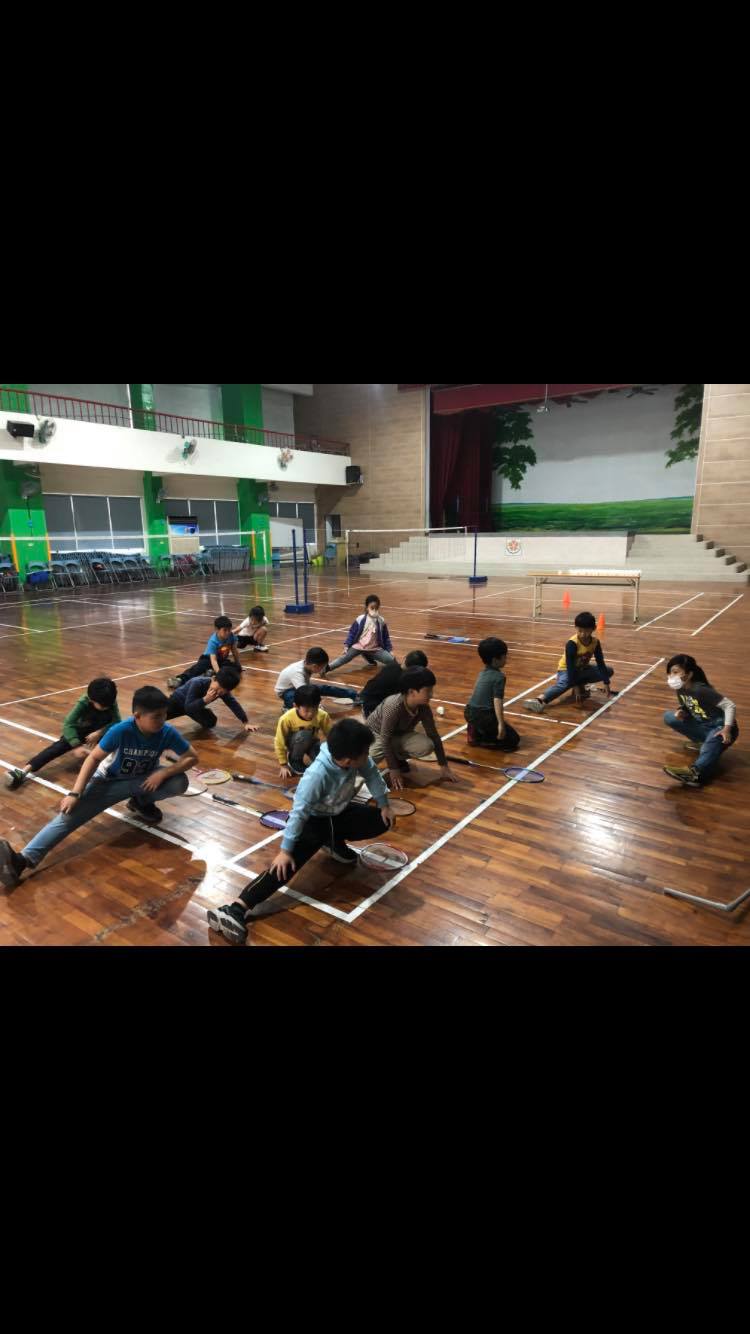 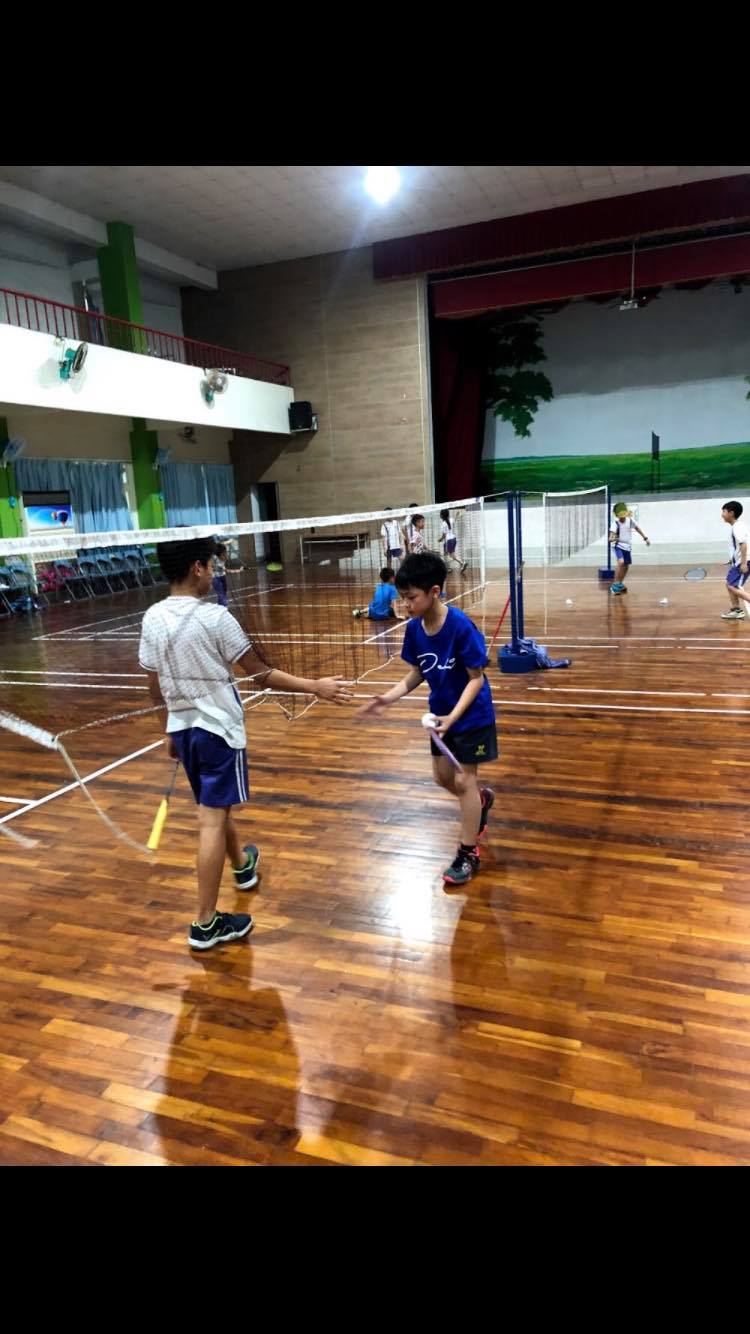 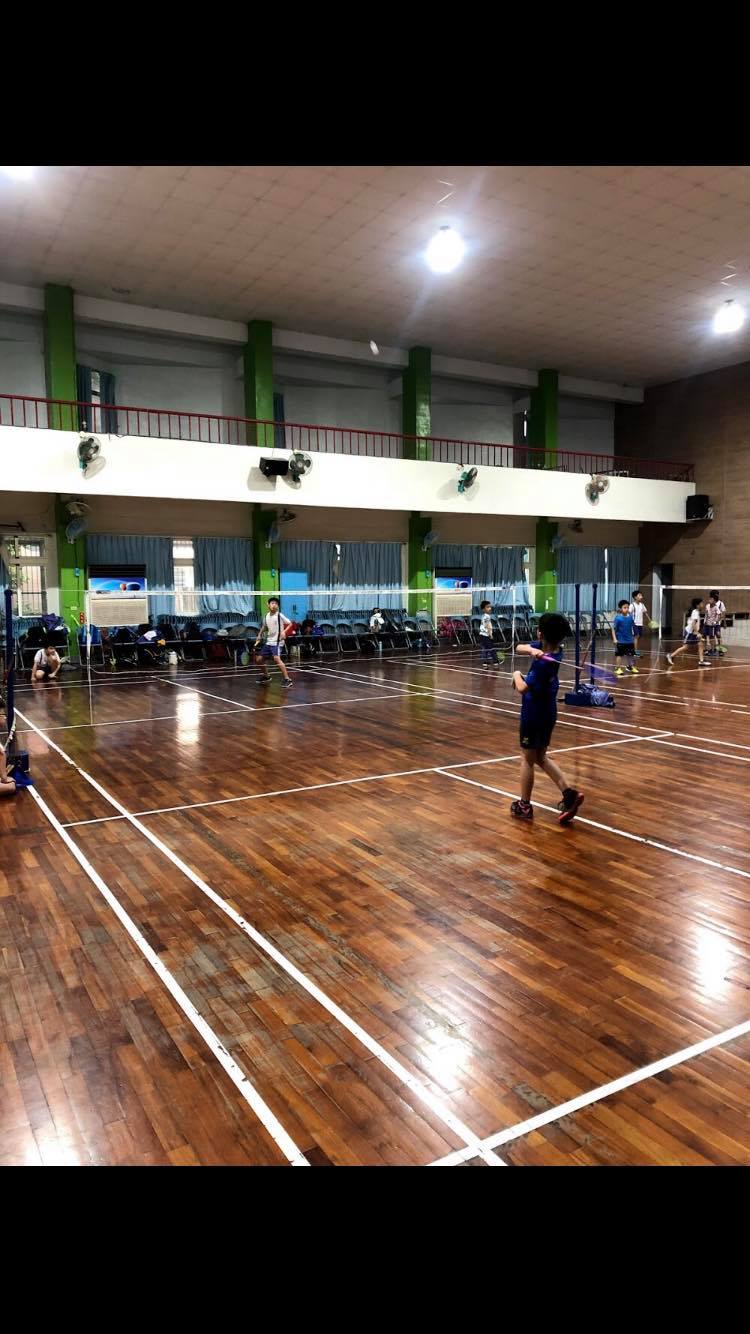 回饋人員 李權航蕭世卿任教年級 四年級六年級任教領域/科目 體育授課教師 白政翰任教年級 五年級任教領域/科目 體育教學單元 自編 羽球發球教學節次 教學節次 共5節
本次教學為第3節 共5節
本次教學為第3節 備課日期 109 年10月14日14:00 至 16:00地點地點體育室體育室預定公開授課日期 109 年11月12日9:30 至 10:10   地點地點活動中心活動中心一、學習目標(含核心素養、學習表現與學習內容)：(一)認知  了解羽球的基本動作了解羽球的技巧及規則。了解羽球的動作要訣。(二)情意養成守法守秩序的良好習慣。培養良好的運動習慣及運動能力。增進運動欣賞及個人審美能力。(三)技能學會羽球的認知和羽球的技能。學會羽球發球的動作要領和安全的練習方法學會順暢的完成羽球發球動作。一、學習目標(含核心素養、學習表現與學習內容)：(一)認知  了解羽球的基本動作了解羽球的技巧及規則。了解羽球的動作要訣。(二)情意養成守法守秩序的良好習慣。培養良好的運動習慣及運動能力。增進運動欣賞及個人審美能力。(三)技能學會羽球的認知和羽球的技能。學會羽球發球的動作要領和安全的練習方法學會順暢的完成羽球發球動作。一、學習目標(含核心素養、學習表現與學習內容)：(一)認知  了解羽球的基本動作了解羽球的技巧及規則。了解羽球的動作要訣。(二)情意養成守法守秩序的良好習慣。培養良好的運動習慣及運動能力。增進運動欣賞及個人審美能力。(三)技能學會羽球的認知和羽球的技能。學會羽球發球的動作要領和安全的練習方法學會順暢的完成羽球發球動作。一、學習目標(含核心素養、學習表現與學習內容)：(一)認知  了解羽球的基本動作了解羽球的技巧及規則。了解羽球的動作要訣。(二)情意養成守法守秩序的良好習慣。培養良好的運動習慣及運動能力。增進運動欣賞及個人審美能力。(三)技能學會羽球的認知和羽球的技能。學會羽球發球的動作要領和安全的練習方法學會順暢的完成羽球發球動作。一、學習目標(含核心素養、學習表現與學習內容)：(一)認知  了解羽球的基本動作了解羽球的技巧及規則。了解羽球的動作要訣。(二)情意養成守法守秩序的良好習慣。培養良好的運動習慣及運動能力。增進運動欣賞及個人審美能力。(三)技能學會羽球的認知和羽球的技能。學會羽球發球的動作要領和安全的練習方法學會順暢的完成羽球發球動作。一、學習目標(含核心素養、學習表現與學習內容)：(一)認知  了解羽球的基本動作了解羽球的技巧及規則。了解羽球的動作要訣。(二)情意養成守法守秩序的良好習慣。培養良好的運動習慣及運動能力。增進運動欣賞及個人審美能力。(三)技能學會羽球的認知和羽球的技能。學會羽球發球的動作要領和安全的練習方法學會順暢的完成羽球發球動作。二、學生經驗(含學生先備知識、起點行為、學生特性…等)： 1.已學過後場擊球動作。2.能用後場擊球使出高遠球。二、學生經驗(含學生先備知識、起點行為、學生特性…等)： 1.已學過後場擊球動作。2.能用後場擊球使出高遠球。二、學生經驗(含學生先備知識、起點行為、學生特性…等)： 1.已學過後場擊球動作。2.能用後場擊球使出高遠球。二、學生經驗(含學生先備知識、起點行為、學生特性…等)： 1.已學過後場擊球動作。2.能用後場擊球使出高遠球。二、學生經驗(含學生先備知識、起點行為、學生特性…等)： 1.已學過後場擊球動作。2.能用後場擊球使出高遠球。二、學生經驗(含學生先備知識、起點行為、學生特性…等)： 1.已學過後場擊球動作。2.能用後場擊球使出高遠球。三、教師教學預定流程與策略：一、準備活動(一)集合、整隊、點名(詢問是否有身體不適的同學)(二)熱身活動(配合適當音樂及節奏操作)(三)引起動機：羽球起源於英國故事問答，羽球有幾根毛？ 二、發展活動老師講解示範1.執球法：有執球尾、球腰、球頭等三種，因應個人習慣選擇之。2.握拍法：為穩定球拍，中指、無名指、小指應扣緊，以食指或拇指來控制正拍或反拍。適用時機高遠球是單打比賽中常用的發球法。動作分析(以右手為例)預備動作：手前後平伸；左腳在前，右腳在後，雙腳不可離地；重心在後腳；左手持球於右前方，右手持拍於右後方。擊球姿勢：左手放球，重心移至前腳，帶動右手臂揮拍至腰前下方，用力向上擊球。隨勢揮拍：擊球後，右手隨勢揮向左肩前上方，重心往前移。回復接球：屈膝彎腰，右手持拍於胸前，目視前方準備接球。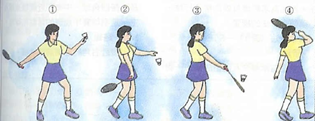 分組練習 1.將同學平均分配至四個場地，互相發球練習。分組比賽 – 羽球攻防戰1.將四組人馬分為兩組攻兩組守，進行比賽。2.場地上會擺上九宮格與界線，攻擊的人用發球秒準九宮格，　　　  防守的去阻擋發球的進格子。 3.發球進九宮格的由近到遠算分，若連成一條線分數+5分 4.防守方若防守成功過線，攻擊方-1分 5.時間到結算分數三、整理活動(一)對上課有疑問，提出問題討論並作解答。(二)對於動作技巧較熟練表揚，及說明表揚原因學習欣賞別人優點。(三)預告下次上課內容，回家練習。(四)收器材，活動歡呼解散。(五)結束 三、教師教學預定流程與策略：一、準備活動(一)集合、整隊、點名(詢問是否有身體不適的同學)(二)熱身活動(配合適當音樂及節奏操作)(三)引起動機：羽球起源於英國故事問答，羽球有幾根毛？ 二、發展活動老師講解示範1.執球法：有執球尾、球腰、球頭等三種，因應個人習慣選擇之。2.握拍法：為穩定球拍，中指、無名指、小指應扣緊，以食指或拇指來控制正拍或反拍。適用時機高遠球是單打比賽中常用的發球法。動作分析(以右手為例)預備動作：手前後平伸；左腳在前，右腳在後，雙腳不可離地；重心在後腳；左手持球於右前方，右手持拍於右後方。擊球姿勢：左手放球，重心移至前腳，帶動右手臂揮拍至腰前下方，用力向上擊球。隨勢揮拍：擊球後，右手隨勢揮向左肩前上方，重心往前移。回復接球：屈膝彎腰，右手持拍於胸前，目視前方準備接球。分組練習 1.將同學平均分配至四個場地，互相發球練習。分組比賽 – 羽球攻防戰1.將四組人馬分為兩組攻兩組守，進行比賽。2.場地上會擺上九宮格與界線，攻擊的人用發球秒準九宮格，　　　  防守的去阻擋發球的進格子。 3.發球進九宮格的由近到遠算分，若連成一條線分數+5分 4.防守方若防守成功過線，攻擊方-1分 5.時間到結算分數三、整理活動(一)對上課有疑問，提出問題討論並作解答。(二)對於動作技巧較熟練表揚，及說明表揚原因學習欣賞別人優點。(三)預告下次上課內容，回家練習。(四)收器材，活動歡呼解散。(五)結束 三、教師教學預定流程與策略：一、準備活動(一)集合、整隊、點名(詢問是否有身體不適的同學)(二)熱身活動(配合適當音樂及節奏操作)(三)引起動機：羽球起源於英國故事問答，羽球有幾根毛？ 二、發展活動老師講解示範1.執球法：有執球尾、球腰、球頭等三種，因應個人習慣選擇之。2.握拍法：為穩定球拍，中指、無名指、小指應扣緊，以食指或拇指來控制正拍或反拍。適用時機高遠球是單打比賽中常用的發球法。動作分析(以右手為例)預備動作：手前後平伸；左腳在前，右腳在後，雙腳不可離地；重心在後腳；左手持球於右前方，右手持拍於右後方。擊球姿勢：左手放球，重心移至前腳，帶動右手臂揮拍至腰前下方，用力向上擊球。隨勢揮拍：擊球後，右手隨勢揮向左肩前上方，重心往前移。回復接球：屈膝彎腰，右手持拍於胸前，目視前方準備接球。分組練習 1.將同學平均分配至四個場地，互相發球練習。分組比賽 – 羽球攻防戰1.將四組人馬分為兩組攻兩組守，進行比賽。2.場地上會擺上九宮格與界線，攻擊的人用發球秒準九宮格，　　　  防守的去阻擋發球的進格子。 3.發球進九宮格的由近到遠算分，若連成一條線分數+5分 4.防守方若防守成功過線，攻擊方-1分 5.時間到結算分數三、整理活動(一)對上課有疑問，提出問題討論並作解答。(二)對於動作技巧較熟練表揚，及說明表揚原因學習欣賞別人優點。(三)預告下次上課內容，回家練習。(四)收器材，活動歡呼解散。(五)結束 三、教師教學預定流程與策略：一、準備活動(一)集合、整隊、點名(詢問是否有身體不適的同學)(二)熱身活動(配合適當音樂及節奏操作)(三)引起動機：羽球起源於英國故事問答，羽球有幾根毛？ 二、發展活動老師講解示範1.執球法：有執球尾、球腰、球頭等三種，因應個人習慣選擇之。2.握拍法：為穩定球拍，中指、無名指、小指應扣緊，以食指或拇指來控制正拍或反拍。適用時機高遠球是單打比賽中常用的發球法。動作分析(以右手為例)預備動作：手前後平伸；左腳在前，右腳在後，雙腳不可離地；重心在後腳；左手持球於右前方，右手持拍於右後方。擊球姿勢：左手放球，重心移至前腳，帶動右手臂揮拍至腰前下方，用力向上擊球。隨勢揮拍：擊球後，右手隨勢揮向左肩前上方，重心往前移。回復接球：屈膝彎腰，右手持拍於胸前，目視前方準備接球。分組練習 1.將同學平均分配至四個場地，互相發球練習。分組比賽 – 羽球攻防戰1.將四組人馬分為兩組攻兩組守，進行比賽。2.場地上會擺上九宮格與界線，攻擊的人用發球秒準九宮格，　　　  防守的去阻擋發球的進格子。 3.發球進九宮格的由近到遠算分，若連成一條線分數+5分 4.防守方若防守成功過線，攻擊方-1分 5.時間到結算分數三、整理活動(一)對上課有疑問，提出問題討論並作解答。(二)對於動作技巧較熟練表揚，及說明表揚原因學習欣賞別人優點。(三)預告下次上課內容，回家練習。(四)收器材，活動歡呼解散。(五)結束 三、教師教學預定流程與策略：一、準備活動(一)集合、整隊、點名(詢問是否有身體不適的同學)(二)熱身活動(配合適當音樂及節奏操作)(三)引起動機：羽球起源於英國故事問答，羽球有幾根毛？ 二、發展活動老師講解示範1.執球法：有執球尾、球腰、球頭等三種，因應個人習慣選擇之。2.握拍法：為穩定球拍，中指、無名指、小指應扣緊，以食指或拇指來控制正拍或反拍。適用時機高遠球是單打比賽中常用的發球法。動作分析(以右手為例)預備動作：手前後平伸；左腳在前，右腳在後，雙腳不可離地；重心在後腳；左手持球於右前方，右手持拍於右後方。擊球姿勢：左手放球，重心移至前腳，帶動右手臂揮拍至腰前下方，用力向上擊球。隨勢揮拍：擊球後，右手隨勢揮向左肩前上方，重心往前移。回復接球：屈膝彎腰，右手持拍於胸前，目視前方準備接球。分組練習 1.將同學平均分配至四個場地，互相發球練習。分組比賽 – 羽球攻防戰1.將四組人馬分為兩組攻兩組守，進行比賽。2.場地上會擺上九宮格與界線，攻擊的人用發球秒準九宮格，　　　  防守的去阻擋發球的進格子。 3.發球進九宮格的由近到遠算分，若連成一條線分數+5分 4.防守方若防守成功過線，攻擊方-1分 5.時間到結算分數三、整理活動(一)對上課有疑問，提出問題討論並作解答。(二)對於動作技巧較熟練表揚，及說明表揚原因學習欣賞別人優點。(三)預告下次上課內容，回家練習。(四)收器材，活動歡呼解散。(五)結束 三、教師教學預定流程與策略：一、準備活動(一)集合、整隊、點名(詢問是否有身體不適的同學)(二)熱身活動(配合適當音樂及節奏操作)(三)引起動機：羽球起源於英國故事問答，羽球有幾根毛？ 二、發展活動老師講解示範1.執球法：有執球尾、球腰、球頭等三種，因應個人習慣選擇之。2.握拍法：為穩定球拍，中指、無名指、小指應扣緊，以食指或拇指來控制正拍或反拍。適用時機高遠球是單打比賽中常用的發球法。動作分析(以右手為例)預備動作：手前後平伸；左腳在前，右腳在後，雙腳不可離地；重心在後腳；左手持球於右前方，右手持拍於右後方。擊球姿勢：左手放球，重心移至前腳，帶動右手臂揮拍至腰前下方，用力向上擊球。隨勢揮拍：擊球後，右手隨勢揮向左肩前上方，重心往前移。回復接球：屈膝彎腰，右手持拍於胸前，目視前方準備接球。分組練習 1.將同學平均分配至四個場地，互相發球練習。分組比賽 – 羽球攻防戰1.將四組人馬分為兩組攻兩組守，進行比賽。2.場地上會擺上九宮格與界線，攻擊的人用發球秒準九宮格，　　　  防守的去阻擋發球的進格子。 3.發球進九宮格的由近到遠算分，若連成一條線分數+5分 4.防守方若防守成功過線，攻擊方-1分 5.時間到結算分數三、整理活動(一)對上課有疑問，提出問題討論並作解答。(二)對於動作技巧較熟練表揚，及說明表揚原因學習欣賞別人優點。(三)預告下次上課內容，回家練習。(四)收器材，活動歡呼解散。(五)結束 六、觀察工具(可複選)： ▓表 2-1、觀察紀錄表  	 	 □表 2-2、軼事紀錄表 □表 2-3、語言流動量化分析表  □表 2-4、在工作中量化分析表 □表 2-5、教師移動量化分析表  	 □表 2-6、佛蘭德斯(Flanders)互動分析法量化分析表 □其他：______________ 六、觀察工具(可複選)： ▓表 2-1、觀察紀錄表  	 	 □表 2-2、軼事紀錄表 □表 2-3、語言流動量化分析表  □表 2-4、在工作中量化分析表 □表 2-5、教師移動量化分析表  	 □表 2-6、佛蘭德斯(Flanders)互動分析法量化分析表 □其他：______________ 六、觀察工具(可複選)： ▓表 2-1、觀察紀錄表  	 	 □表 2-2、軼事紀錄表 □表 2-3、語言流動量化分析表  □表 2-4、在工作中量化分析表 □表 2-5、教師移動量化分析表  	 □表 2-6、佛蘭德斯(Flanders)互動分析法量化分析表 □其他：______________ 六、觀察工具(可複選)： ▓表 2-1、觀察紀錄表  	 	 □表 2-2、軼事紀錄表 □表 2-3、語言流動量化分析表  □表 2-4、在工作中量化分析表 □表 2-5、教師移動量化分析表  	 □表 2-6、佛蘭德斯(Flanders)互動分析法量化分析表 □其他：______________ 六、觀察工具(可複選)： ▓表 2-1、觀察紀錄表  	 	 □表 2-2、軼事紀錄表 □表 2-3、語言流動量化分析表  □表 2-4、在工作中量化分析表 □表 2-5、教師移動量化分析表  	 □表 2-6、佛蘭德斯(Flanders)互動分析法量化分析表 □其他：______________ 六、觀察工具(可複選)： ▓表 2-1、觀察紀錄表  	 	 □表 2-2、軼事紀錄表 □表 2-3、語言流動量化分析表  □表 2-4、在工作中量化分析表 □表 2-5、教師移動量化分析表  	 □表 2-6、佛蘭德斯(Flanders)互動分析法量化分析表 □其他：______________ 七、回饋會談預定日期與地點：日期：109年12月2日地點：體育室七、回饋會談預定日期與地點：日期：109年12月2日地點：體育室七、回饋會談預定日期與地點：日期：109年12月2日地點：體育室七、回饋會談預定日期與地點：日期：109年12月2日地點：體育室七、回饋會談預定日期與地點：日期：109年12月2日地點：體育室七、回饋會談預定日期與地點：日期：109年12月2日地點：體育室回饋人員 回饋人員 李權航任教年級 任教年級 四年級任教領域/科目 任教領域/科目 體育體育體育體育體育授課教師 授課教師 白政翰任教年級 任教年級 五年級任教領域/科目 任教領域/科目 體育體育體育體育體育教學單元 教學單元 自編 羽球發球教學節次 教學節次 教學節次 共5節
本次教學為第4節共5節
本次教學為第4節共5節
本次教學為第4節共5節
本次教學為第4節共5節
本次教學為第4節共5節
本次教學為第4節共5節
本次教學為第4節教學觀察/公開授課日期 教學觀察/公開授課日期 109年 11 月12日 地點 地點 地點 活動中心 活動中心 活動中心 活動中心 活動中心 活動中心 活動中心 層面 指標與檢核重點 指標與檢核重點 指標與檢核重點 事實摘要敘述 (可包含教師教學行為、學生學習表現、師生互動與學生同儕互動之情形) 事實摘要敘述 (可包含教師教學行為、學生學習表現、師生互動與學生同儕互動之情形) 事實摘要敘述 (可包含教師教學行為、學生學習表現、師生互動與學生同儕互動之情形) 事實摘要敘述 (可包含教師教學行為、學生學習表現、師生互動與學生同儕互動之情形) 評量（請勾選） 評量（請勾選） 評量（請勾選） 評量（請勾選） 評量（請勾選） 層面 指標與檢核重點 指標與檢核重點 指標與檢核重點 事實摘要敘述 (可包含教師教學行為、學生學習表現、師生互動與學生同儕互動之情形) 事實摘要敘述 (可包含教師教學行為、學生學習表現、師生互動與學生同儕互動之情形) 事實摘要敘述 (可包含教師教學行為、學生學習表現、師生互動與學生同儕互動之情形) 事實摘要敘述 (可包含教師教學行為、學生學習表現、師生互動與學生同儕互動之情形) 優良優良滿意滿意待成長A 課程設計與教學 A-2 掌握教材內容，實施教學活動，促進學生學習。 A-2 掌握教材內容，實施教學活動，促進學生學習。 A-2 掌握教材內容，實施教學活動，促進學生學習。 A-2 掌握教材內容，實施教學活動，促進學生學習。 A-2 掌握教材內容，實施教學活動，促進學生學習。 A-2 掌握教材內容，實施教學活動，促進學生學習。 A-2 掌握教材內容，實施教學活動，促進學生學習。 A 課程設計與教學 A-2-1 有效連結學生的新舊知能或生活經驗，引發與維持學生學習動機。 A-2-1 有效連結學生的新舊知能或生活經驗，引發與維持學生學習動機。 A-2-1 有效連結學生的新舊知能或生活經驗，引發與維持學生學習動機。 A-2-1 學生從羽球故事中，瞭解發展由來意義，進而想學習羽球發球技巧。A-2-2 利用簡單口訣讓學生習得羽球發球概念。A-2-3利用統整活動的練習，讓學生加深羽球發球動作要領。A-2-4結束活動前，對容易犯錯的動作加以提醒。A-2-1 學生從羽球故事中，瞭解發展由來意義，進而想學習羽球發球技巧。A-2-2 利用簡單口訣讓學生習得羽球發球概念。A-2-3利用統整活動的練習，讓學生加深羽球發球動作要領。A-2-4結束活動前，對容易犯錯的動作加以提醒。A-2-1 學生從羽球故事中，瞭解發展由來意義，進而想學習羽球發球技巧。A-2-2 利用簡單口訣讓學生習得羽球發球概念。A-2-3利用統整活動的練習，讓學生加深羽球發球動作要領。A-2-4結束活動前，對容易犯錯的動作加以提醒。A-2-1 學生從羽球故事中，瞭解發展由來意義，進而想學習羽球發球技巧。A-2-2 利用簡單口訣讓學生習得羽球發球概念。A-2-3利用統整活動的練習，讓學生加深羽球發球動作要領。A-2-4結束活動前，對容易犯錯的動作加以提醒。A-2-1 學生從羽球故事中，瞭解發展由來意義，進而想學習羽球發球技巧。A-2-2 利用簡單口訣讓學生習得羽球發球概念。A-2-3利用統整活動的練習，讓學生加深羽球發球動作要領。A-2-4結束活動前，對容易犯錯的動作加以提醒。A-2-1 學生從羽球故事中，瞭解發展由來意義，進而想學習羽球發球技巧。A-2-2 利用簡單口訣讓學生習得羽球發球概念。A-2-3利用統整活動的練習，讓學生加深羽球發球動作要領。A-2-4結束活動前，對容易犯錯的動作加以提醒。A-2-1 學生從羽球故事中，瞭解發展由來意義，進而想學習羽球發球技巧。A-2-2 利用簡單口訣讓學生習得羽球發球概念。A-2-3利用統整活動的練習，讓學生加深羽球發球動作要領。A-2-4結束活動前，對容易犯錯的動作加以提醒。A-2-1 學生從羽球故事中，瞭解發展由來意義，進而想學習羽球發球技巧。A-2-2 利用簡單口訣讓學生習得羽球發球概念。A-2-3利用統整活動的練習，讓學生加深羽球發球動作要領。A-2-4結束活動前，對容易犯錯的動作加以提醒。A-2-1 學生從羽球故事中，瞭解發展由來意義，進而想學習羽球發球技巧。A-2-2 利用簡單口訣讓學生習得羽球發球概念。A-2-3利用統整活動的練習，讓學生加深羽球發球動作要領。A-2-4結束活動前，對容易犯錯的動作加以提醒。A 課程設計與教學 A-2-2 清晰呈現教材內容，協助學生習得重要概念、原則或技能。 A-2-2 清晰呈現教材內容，協助學生習得重要概念、原則或技能。 A-2-2 清晰呈現教材內容，協助學生習得重要概念、原則或技能。 A-2-1 學生從羽球故事中，瞭解發展由來意義，進而想學習羽球發球技巧。A-2-2 利用簡單口訣讓學生習得羽球發球概念。A-2-3利用統整活動的練習，讓學生加深羽球發球動作要領。A-2-4結束活動前，對容易犯錯的動作加以提醒。A-2-1 學生從羽球故事中，瞭解發展由來意義，進而想學習羽球發球技巧。A-2-2 利用簡單口訣讓學生習得羽球發球概念。A-2-3利用統整活動的練習，讓學生加深羽球發球動作要領。A-2-4結束活動前，對容易犯錯的動作加以提醒。A-2-1 學生從羽球故事中，瞭解發展由來意義，進而想學習羽球發球技巧。A-2-2 利用簡單口訣讓學生習得羽球發球概念。A-2-3利用統整活動的練習，讓學生加深羽球發球動作要領。A-2-4結束活動前，對容易犯錯的動作加以提醒。A-2-1 學生從羽球故事中，瞭解發展由來意義，進而想學習羽球發球技巧。A-2-2 利用簡單口訣讓學生習得羽球發球概念。A-2-3利用統整活動的練習，讓學生加深羽球發球動作要領。A-2-4結束活動前，對容易犯錯的動作加以提醒。A-2-1 學生從羽球故事中，瞭解發展由來意義，進而想學習羽球發球技巧。A-2-2 利用簡單口訣讓學生習得羽球發球概念。A-2-3利用統整活動的練習，讓學生加深羽球發球動作要領。A-2-4結束活動前，對容易犯錯的動作加以提醒。A-2-1 學生從羽球故事中，瞭解發展由來意義，進而想學習羽球發球技巧。A-2-2 利用簡單口訣讓學生習得羽球發球概念。A-2-3利用統整活動的練習，讓學生加深羽球發球動作要領。A-2-4結束活動前，對容易犯錯的動作加以提醒。A-2-1 學生從羽球故事中，瞭解發展由來意義，進而想學習羽球發球技巧。A-2-2 利用簡單口訣讓學生習得羽球發球概念。A-2-3利用統整活動的練習，讓學生加深羽球發球動作要領。A-2-4結束活動前，對容易犯錯的動作加以提醒。A-2-1 學生從羽球故事中，瞭解發展由來意義，進而想學習羽球發球技巧。A-2-2 利用簡單口訣讓學生習得羽球發球概念。A-2-3利用統整活動的練習，讓學生加深羽球發球動作要領。A-2-4結束活動前，對容易犯錯的動作加以提醒。A-2-1 學生從羽球故事中，瞭解發展由來意義，進而想學習羽球發球技巧。A-2-2 利用簡單口訣讓學生習得羽球發球概念。A-2-3利用統整活動的練習，讓學生加深羽球發球動作要領。A-2-4結束活動前，對容易犯錯的動作加以提醒。A 課程設計與教學 A-2-3 提供適當的練習或活動，以理解或熟練學習內容。 A-2-3 提供適當的練習或活動，以理解或熟練學習內容。 A-2-3 提供適當的練習或活動，以理解或熟練學習內容。 A-2-1 學生從羽球故事中，瞭解發展由來意義，進而想學習羽球發球技巧。A-2-2 利用簡單口訣讓學生習得羽球發球概念。A-2-3利用統整活動的練習，讓學生加深羽球發球動作要領。A-2-4結束活動前，對容易犯錯的動作加以提醒。A-2-1 學生從羽球故事中，瞭解發展由來意義，進而想學習羽球發球技巧。A-2-2 利用簡單口訣讓學生習得羽球發球概念。A-2-3利用統整活動的練習，讓學生加深羽球發球動作要領。A-2-4結束活動前，對容易犯錯的動作加以提醒。A-2-1 學生從羽球故事中，瞭解發展由來意義，進而想學習羽球發球技巧。A-2-2 利用簡單口訣讓學生習得羽球發球概念。A-2-3利用統整活動的練習，讓學生加深羽球發球動作要領。A-2-4結束活動前，對容易犯錯的動作加以提醒。A-2-1 學生從羽球故事中，瞭解發展由來意義，進而想學習羽球發球技巧。A-2-2 利用簡單口訣讓學生習得羽球發球概念。A-2-3利用統整活動的練習，讓學生加深羽球發球動作要領。A-2-4結束活動前，對容易犯錯的動作加以提醒。A-2-1 學生從羽球故事中，瞭解發展由來意義，進而想學習羽球發球技巧。A-2-2 利用簡單口訣讓學生習得羽球發球概念。A-2-3利用統整活動的練習，讓學生加深羽球發球動作要領。A-2-4結束活動前，對容易犯錯的動作加以提醒。A-2-1 學生從羽球故事中，瞭解發展由來意義，進而想學習羽球發球技巧。A-2-2 利用簡單口訣讓學生習得羽球發球概念。A-2-3利用統整活動的練習，讓學生加深羽球發球動作要領。A-2-4結束活動前，對容易犯錯的動作加以提醒。A-2-1 學生從羽球故事中，瞭解發展由來意義，進而想學習羽球發球技巧。A-2-2 利用簡單口訣讓學生習得羽球發球概念。A-2-3利用統整活動的練習，讓學生加深羽球發球動作要領。A-2-4結束活動前，對容易犯錯的動作加以提醒。A-2-1 學生從羽球故事中，瞭解發展由來意義，進而想學習羽球發球技巧。A-2-2 利用簡單口訣讓學生習得羽球發球概念。A-2-3利用統整活動的練習，讓學生加深羽球發球動作要領。A-2-4結束活動前，對容易犯錯的動作加以提醒。A-2-1 學生從羽球故事中，瞭解發展由來意義，進而想學習羽球發球技巧。A-2-2 利用簡單口訣讓學生習得羽球發球概念。A-2-3利用統整活動的練習，讓學生加深羽球發球動作要領。A-2-4結束活動前，對容易犯錯的動作加以提醒。A 課程設計與教學 A-2-4 完成每個學習活動後，適時歸納或總結學習重點。 A-2-4 完成每個學習活動後，適時歸納或總結學習重點。 A-2-4 完成每個學習活動後，適時歸納或總結學習重點。 A-2-1 學生從羽球故事中，瞭解發展由來意義，進而想學習羽球發球技巧。A-2-2 利用簡單口訣讓學生習得羽球發球概念。A-2-3利用統整活動的練習，讓學生加深羽球發球動作要領。A-2-4結束活動前，對容易犯錯的動作加以提醒。A-2-1 學生從羽球故事中，瞭解發展由來意義，進而想學習羽球發球技巧。A-2-2 利用簡單口訣讓學生習得羽球發球概念。A-2-3利用統整活動的練習，讓學生加深羽球發球動作要領。A-2-4結束活動前，對容易犯錯的動作加以提醒。A-2-1 學生從羽球故事中，瞭解發展由來意義，進而想學習羽球發球技巧。A-2-2 利用簡單口訣讓學生習得羽球發球概念。A-2-3利用統整活動的練習，讓學生加深羽球發球動作要領。A-2-4結束活動前，對容易犯錯的動作加以提醒。A-2-1 學生從羽球故事中，瞭解發展由來意義，進而想學習羽球發球技巧。A-2-2 利用簡單口訣讓學生習得羽球發球概念。A-2-3利用統整活動的練習，讓學生加深羽球發球動作要領。A-2-4結束活動前，對容易犯錯的動作加以提醒。A-2-1 學生從羽球故事中，瞭解發展由來意義，進而想學習羽球發球技巧。A-2-2 利用簡單口訣讓學生習得羽球發球概念。A-2-3利用統整活動的練習，讓學生加深羽球發球動作要領。A-2-4結束活動前，對容易犯錯的動作加以提醒。A-2-1 學生從羽球故事中，瞭解發展由來意義，進而想學習羽球發球技巧。A-2-2 利用簡單口訣讓學生習得羽球發球概念。A-2-3利用統整活動的練習，讓學生加深羽球發球動作要領。A-2-4結束活動前，對容易犯錯的動作加以提醒。A-2-1 學生從羽球故事中，瞭解發展由來意義，進而想學習羽球發球技巧。A-2-2 利用簡單口訣讓學生習得羽球發球概念。A-2-3利用統整活動的練習，讓學生加深羽球發球動作要領。A-2-4結束活動前，對容易犯錯的動作加以提醒。A-2-1 學生從羽球故事中，瞭解發展由來意義，進而想學習羽球發球技巧。A-2-2 利用簡單口訣讓學生習得羽球發球概念。A-2-3利用統整活動的練習，讓學生加深羽球發球動作要領。A-2-4結束活動前，對容易犯錯的動作加以提醒。A-2-1 學生從羽球故事中，瞭解發展由來意義，進而想學習羽球發球技巧。A-2-2 利用簡單口訣讓學生習得羽球發球概念。A-2-3利用統整活動的練習，讓學生加深羽球發球動作要領。A-2-4結束活動前，對容易犯錯的動作加以提醒。A 課程設計與教學 A-3 運用適切教學策略與溝通技巧，幫助學生學習。 A-3 運用適切教學策略與溝通技巧，幫助學生學習。 A-3 運用適切教學策略與溝通技巧，幫助學生學習。 A-3 運用適切教學策略與溝通技巧，幫助學生學習。 A-3 運用適切教學策略與溝通技巧，幫助學生學習。 A-3 運用適切教學策略與溝通技巧，幫助學生學習。 A-3 運用適切教學策略與溝通技巧，幫助學生學習。 A 課程設計與教學 A-3-1 運用適切的教學方法，引導學生思考、討論或實作。 A-3-1 運用適切的教學方法，引導學生思考、討論或實作。 A-3-1 運用適切的教學方法，引導學生思考、討論或實作。 A-3-1 老師先示範，再以口訣提醒學生。A-3-2 利用學生操作時，提醒該注意的要領及讓學生觀察操作正確同學。A-3-3 利用場地間巡視，讓學生專注度提高。A-3-1 老師先示範，再以口訣提醒學生。A-3-2 利用學生操作時，提醒該注意的要領及讓學生觀察操作正確同學。A-3-3 利用場地間巡視，讓學生專注度提高。A-3-1 老師先示範，再以口訣提醒學生。A-3-2 利用學生操作時，提醒該注意的要領及讓學生觀察操作正確同學。A-3-3 利用場地間巡視，讓學生專注度提高。A-3-1 老師先示範，再以口訣提醒學生。A-3-2 利用學生操作時，提醒該注意的要領及讓學生觀察操作正確同學。A-3-3 利用場地間巡視，讓學生專注度提高。A-3-1 老師先示範，再以口訣提醒學生。A-3-2 利用學生操作時，提醒該注意的要領及讓學生觀察操作正確同學。A-3-3 利用場地間巡視，讓學生專注度提高。A-3-1 老師先示範，再以口訣提醒學生。A-3-2 利用學生操作時，提醒該注意的要領及讓學生觀察操作正確同學。A-3-3 利用場地間巡視，讓學生專注度提高。A-3-1 老師先示範，再以口訣提醒學生。A-3-2 利用學生操作時，提醒該注意的要領及讓學生觀察操作正確同學。A-3-3 利用場地間巡視，讓學生專注度提高。A-3-1 老師先示範，再以口訣提醒學生。A-3-2 利用學生操作時，提醒該注意的要領及讓學生觀察操作正確同學。A-3-3 利用場地間巡視，讓學生專注度提高。A-3-1 老師先示範，再以口訣提醒學生。A-3-2 利用學生操作時，提醒該注意的要領及讓學生觀察操作正確同學。A-3-3 利用場地間巡視，讓學生專注度提高。A 課程設計與教學 A-3-2 教學活動中融入學習策略的指導。 A-3-2 教學活動中融入學習策略的指導。 A-3-2 教學活動中融入學習策略的指導。 A-3-1 老師先示範，再以口訣提醒學生。A-3-2 利用學生操作時，提醒該注意的要領及讓學生觀察操作正確同學。A-3-3 利用場地間巡視，讓學生專注度提高。A-3-1 老師先示範，再以口訣提醒學生。A-3-2 利用學生操作時，提醒該注意的要領及讓學生觀察操作正確同學。A-3-3 利用場地間巡視，讓學生專注度提高。A-3-1 老師先示範，再以口訣提醒學生。A-3-2 利用學生操作時，提醒該注意的要領及讓學生觀察操作正確同學。A-3-3 利用場地間巡視，讓學生專注度提高。A-3-1 老師先示範，再以口訣提醒學生。A-3-2 利用學生操作時，提醒該注意的要領及讓學生觀察操作正確同學。A-3-3 利用場地間巡視，讓學生專注度提高。A-3-1 老師先示範，再以口訣提醒學生。A-3-2 利用學生操作時，提醒該注意的要領及讓學生觀察操作正確同學。A-3-3 利用場地間巡視，讓學生專注度提高。A-3-1 老師先示範，再以口訣提醒學生。A-3-2 利用學生操作時，提醒該注意的要領及讓學生觀察操作正確同學。A-3-3 利用場地間巡視，讓學生專注度提高。A-3-1 老師先示範，再以口訣提醒學生。A-3-2 利用學生操作時，提醒該注意的要領及讓學生觀察操作正確同學。A-3-3 利用場地間巡視，讓學生專注度提高。A-3-1 老師先示範，再以口訣提醒學生。A-3-2 利用學生操作時，提醒該注意的要領及讓學生觀察操作正確同學。A-3-3 利用場地間巡視，讓學生專注度提高。A-3-1 老師先示範，再以口訣提醒學生。A-3-2 利用學生操作時，提醒該注意的要領及讓學生觀察操作正確同學。A-3-3 利用場地間巡視，讓學生專注度提高。A 課程設計與教學 A-3-3 運用口語、非口語、教室走動等溝通技巧，幫助學生學習。 A-3-3 運用口語、非口語、教室走動等溝通技巧，幫助學生學習。 A-3-3 運用口語、非口語、教室走動等溝通技巧，幫助學生學習。 A-3-1 老師先示範，再以口訣提醒學生。A-3-2 利用學生操作時，提醒該注意的要領及讓學生觀察操作正確同學。A-3-3 利用場地間巡視，讓學生專注度提高。A-3-1 老師先示範，再以口訣提醒學生。A-3-2 利用學生操作時，提醒該注意的要領及讓學生觀察操作正確同學。A-3-3 利用場地間巡視，讓學生專注度提高。A-3-1 老師先示範，再以口訣提醒學生。A-3-2 利用學生操作時，提醒該注意的要領及讓學生觀察操作正確同學。A-3-3 利用場地間巡視，讓學生專注度提高。A-3-1 老師先示範，再以口訣提醒學生。A-3-2 利用學生操作時，提醒該注意的要領及讓學生觀察操作正確同學。A-3-3 利用場地間巡視，讓學生專注度提高。A-3-1 老師先示範，再以口訣提醒學生。A-3-2 利用學生操作時，提醒該注意的要領及讓學生觀察操作正確同學。A-3-3 利用場地間巡視，讓學生專注度提高。A-3-1 老師先示範，再以口訣提醒學生。A-3-2 利用學生操作時，提醒該注意的要領及讓學生觀察操作正確同學。A-3-3 利用場地間巡視，讓學生專注度提高。A-3-1 老師先示範，再以口訣提醒學生。A-3-2 利用學生操作時，提醒該注意的要領及讓學生觀察操作正確同學。A-3-3 利用場地間巡視，讓學生專注度提高。A-3-1 老師先示範，再以口訣提醒學生。A-3-2 利用學生操作時，提醒該注意的要領及讓學生觀察操作正確同學。A-3-3 利用場地間巡視，讓學生專注度提高。A-3-1 老師先示範，再以口訣提醒學生。A-3-2 利用學生操作時，提醒該注意的要領及讓學生觀察操作正確同學。A-3-3 利用場地間巡視，讓學生專注度提高。A 課程設計與教學 A-4 運用多元評量方式評估學生能力，提供學習回饋並調整教學。 A-4 運用多元評量方式評估學生能力，提供學習回饋並調整教學。 A-4 運用多元評量方式評估學生能力，提供學習回饋並調整教學。 A-4 運用多元評量方式評估學生能力，提供學習回饋並調整教學。 A-4 運用多元評量方式評估學生能力，提供學習回饋並調整教學。 A-4 運用多元評量方式評估學生能力，提供學習回饋並調整教學。 A-4 運用多元評量方式評估學生能力，提供學習回饋並調整教學。 A 課程設計與教學 A-4-1 運用多元評量方式，評估學生學習成效。 A-4-1 運用多元評量方式，評估學生學習成效。 A-4-1 運用多元評量方式，評估學生學習成效。 A-4-1透過實地操作，評量學生是否正確做出羽球發球動作要領。A-4-1透過實地操作，評量學生是否正確做出羽球發球動作要領。A-4-1透過實地操作，評量學生是否正確做出羽球發球動作要領。A-4-1透過實地操作，評量學生是否正確做出羽球發球動作要領。A-4-1透過實地操作，評量學生是否正確做出羽球發球動作要領。A-4-1透過實地操作，評量學生是否正確做出羽球發球動作要領。A-4-1透過實地操作，評量學生是否正確做出羽球發球動作要領。A-4-1透過實地操作，評量學生是否正確做出羽球發球動作要領。A-4-1透過實地操作，評量學生是否正確做出羽球發球動作要領。A 課程設計與教學 A-4-2 分析評量結果，適時提供學生適切的學習回饋。 A-4-2 分析評量結果，適時提供學生適切的學習回饋。 A-4-2 分析評量結果，適時提供學生適切的學習回饋。 A-4-1透過實地操作，評量學生是否正確做出羽球發球動作要領。A-4-1透過實地操作，評量學生是否正確做出羽球發球動作要領。A-4-1透過實地操作，評量學生是否正確做出羽球發球動作要領。A-4-1透過實地操作，評量學生是否正確做出羽球發球動作要領。A-4-1透過實地操作，評量學生是否正確做出羽球發球動作要領。A-4-1透過實地操作，評量學生是否正確做出羽球發球動作要領。A-4-1透過實地操作，評量學生是否正確做出羽球發球動作要領。A-4-1透過實地操作，評量學生是否正確做出羽球發球動作要領。A-4-1透過實地操作，評量學生是否正確做出羽球發球動作要領。A 課程設計與教學 A-4-3 根據評量結果，調整教學。 A-4-3 根據評量結果，調整教學。 A-4-3 根據評量結果，調整教學。 A-4-1透過實地操作，評量學生是否正確做出羽球發球動作要領。A-4-1透過實地操作，評量學生是否正確做出羽球發球動作要領。A-4-1透過實地操作，評量學生是否正確做出羽球發球動作要領。A-4-1透過實地操作，評量學生是否正確做出羽球發球動作要領。A-4-1透過實地操作，評量學生是否正確做出羽球發球動作要領。A-4-1透過實地操作，評量學生是否正確做出羽球發球動作要領。A-4-1透過實地操作，評量學生是否正確做出羽球發球動作要領。A-4-1透過實地操作，評量學生是否正確做出羽球發球動作要領。A-4-1透過實地操作，評量學生是否正確做出羽球發球動作要領。A 課程設計與教學 A-4-4 運用評量結果，規劃實施充實或補強性課程。(選用) A-4-4 運用評量結果，規劃實施充實或補強性課程。(選用) A-4-4 運用評量結果，規劃實施充實或補強性課程。(選用) A-4-1透過實地操作，評量學生是否正確做出羽球發球動作要領。A-4-1透過實地操作，評量學生是否正確做出羽球發球動作要領。A-4-1透過實地操作，評量學生是否正確做出羽球發球動作要領。A-4-1透過實地操作，評量學生是否正確做出羽球發球動作要領。A-4-1透過實地操作，評量學生是否正確做出羽球發球動作要領。A-4-1透過實地操作，評量學生是否正確做出羽球發球動作要領。A-4-1透過實地操作，評量學生是否正確做出羽球發球動作要領。A-4-1透過實地操作，評量學生是否正確做出羽球發球動作要領。A-4-1透過實地操作，評量學生是否正確做出羽球發球動作要領。層面 指標與檢核重點 指標與檢核重點 指標與檢核重點 事實摘要敘述 (可包含教師教學行為、學生學習表現、師生互動與學生同儕互動之情形) 事實摘要敘述 (可包含教師教學行為、學生學習表現、師生互動與學生同儕互動之情形) 事實摘要敘述 (可包含教師教學行為、學生學習表現、師生互動與學生同儕互動之情形) 評量（請勾選） 評量（請勾選） 評量（請勾選） 評量（請勾選） 評量（請勾選） 評量（請勾選） 層面 指標與檢核重點 指標與檢核重點 指標與檢核重點 事實摘要敘述 (可包含教師教學行為、學生學習表現、師生互動與學生同儕互動之情形) 事實摘要敘述 (可包含教師教學行為、學生學習表現、師生互動與學生同儕互動之情形) 事實摘要敘述 (可包含教師教學行為、學生學習表現、師生互動與學生同儕互動之情形) 優良優良滿意滿意待成長待成長B 班級經營與輔導 B-1 建立課堂規範，並適切回應學生的行為表現。 B-1 建立課堂規範，並適切回應學生的行為表現。 B-1 建立課堂規範，並適切回應學生的行為表現。 B-1 建立課堂規範，並適切回應學生的行為表現。 B-1 建立課堂規範，並適切回應學生的行為表現。 B-1 建立課堂規範，並適切回應學生的行為表現。 B 班級經營與輔導 B-1-1 建立有助於學生學習的課堂規範。 B-1-1 建立有助於學生學習的課堂規範。 B-1-1 建立有助於學生學習的課堂規範。 （請文字敘述，至少條列一項具體事實摘要）B-1-1 當老師示範動作要領時，大部分學生會用身體力行，模仿老師。B-1-1 班級建立良好的上課默契，會舉手發問。B-1-2 老師利用分解動作，減低學生錯誤動作要領。（請文字敘述，至少條列一項具體事實摘要）B-1-1 當老師示範動作要領時，大部分學生會用身體力行，模仿老師。B-1-1 班級建立良好的上課默契，會舉手發問。B-1-2 老師利用分解動作，減低學生錯誤動作要領。（請文字敘述，至少條列一項具體事實摘要）B-1-1 當老師示範動作要領時，大部分學生會用身體力行，模仿老師。B-1-1 班級建立良好的上課默契，會舉手發問。B-1-2 老師利用分解動作，減低學生錯誤動作要領。（請文字敘述，至少條列一項具體事實摘要）B-1-1 當老師示範動作要領時，大部分學生會用身體力行，模仿老師。B-1-1 班級建立良好的上課默契，會舉手發問。B-1-2 老師利用分解動作，減低學生錯誤動作要領。（請文字敘述，至少條列一項具體事實摘要）B-1-1 當老師示範動作要領時，大部分學生會用身體力行，模仿老師。B-1-1 班級建立良好的上課默契，會舉手發問。B-1-2 老師利用分解動作，減低學生錯誤動作要領。（請文字敘述，至少條列一項具體事實摘要）B-1-1 當老師示範動作要領時，大部分學生會用身體力行，模仿老師。B-1-1 班級建立良好的上課默契，會舉手發問。B-1-2 老師利用分解動作，減低學生錯誤動作要領。（請文字敘述，至少條列一項具體事實摘要）B-1-1 當老師示範動作要領時，大部分學生會用身體力行，模仿老師。B-1-1 班級建立良好的上課默契，會舉手發問。B-1-2 老師利用分解動作，減低學生錯誤動作要領。（請文字敘述，至少條列一項具體事實摘要）B-1-1 當老師示範動作要領時，大部分學生會用身體力行，模仿老師。B-1-1 班級建立良好的上課默契，會舉手發問。B-1-2 老師利用分解動作，減低學生錯誤動作要領。（請文字敘述，至少條列一項具體事實摘要）B-1-1 當老師示範動作要領時，大部分學生會用身體力行，模仿老師。B-1-1 班級建立良好的上課默契，會舉手發問。B-1-2 老師利用分解動作，減低學生錯誤動作要領。B 班級經營與輔導 B-1-2 適切引導或回應學生的行為表現。 B-1-2 適切引導或回應學生的行為表現。 B-1-2 適切引導或回應學生的行為表現。 （請文字敘述，至少條列一項具體事實摘要）B-1-1 當老師示範動作要領時，大部分學生會用身體力行，模仿老師。B-1-1 班級建立良好的上課默契，會舉手發問。B-1-2 老師利用分解動作，減低學生錯誤動作要領。（請文字敘述，至少條列一項具體事實摘要）B-1-1 當老師示範動作要領時，大部分學生會用身體力行，模仿老師。B-1-1 班級建立良好的上課默契，會舉手發問。B-1-2 老師利用分解動作，減低學生錯誤動作要領。（請文字敘述，至少條列一項具體事實摘要）B-1-1 當老師示範動作要領時，大部分學生會用身體力行，模仿老師。B-1-1 班級建立良好的上課默契，會舉手發問。B-1-2 老師利用分解動作，減低學生錯誤動作要領。（請文字敘述，至少條列一項具體事實摘要）B-1-1 當老師示範動作要領時，大部分學生會用身體力行，模仿老師。B-1-1 班級建立良好的上課默契，會舉手發問。B-1-2 老師利用分解動作，減低學生錯誤動作要領。（請文字敘述，至少條列一項具體事實摘要）B-1-1 當老師示範動作要領時，大部分學生會用身體力行，模仿老師。B-1-1 班級建立良好的上課默契，會舉手發問。B-1-2 老師利用分解動作，減低學生錯誤動作要領。（請文字敘述，至少條列一項具體事實摘要）B-1-1 當老師示範動作要領時，大部分學生會用身體力行，模仿老師。B-1-1 班級建立良好的上課默契，會舉手發問。B-1-2 老師利用分解動作，減低學生錯誤動作要領。（請文字敘述，至少條列一項具體事實摘要）B-1-1 當老師示範動作要領時，大部分學生會用身體力行，模仿老師。B-1-1 班級建立良好的上課默契，會舉手發問。B-1-2 老師利用分解動作，減低學生錯誤動作要領。（請文字敘述，至少條列一項具體事實摘要）B-1-1 當老師示範動作要領時，大部分學生會用身體力行，模仿老師。B-1-1 班級建立良好的上課默契，會舉手發問。B-1-2 老師利用分解動作，減低學生錯誤動作要領。（請文字敘述，至少條列一項具體事實摘要）B-1-1 當老師示範動作要領時，大部分學生會用身體力行，模仿老師。B-1-1 班級建立良好的上課默契，會舉手發問。B-1-2 老師利用分解動作，減低學生錯誤動作要領。B 班級經營與輔導 B-2 安排學習情境，促進師生互動。 B-2 安排學習情境，促進師生互動。 B-2 安排學習情境，促進師生互動。 B-2 安排學習情境，促進師生互動。 B-2 安排學習情境，促進師生互動。 B-2 安排學習情境，促進師生互動。 B 班級經營與輔導 B-2-1 安排適切的教學環境與設施，促進師生互動與學生學習。 B-2-1 安排適切的教學環境與設施，促進師生互動與學生學習。 B-2-1 安排適切的教學環境與設施，促進師生互動與學生學習。 （請文字敘述，至少條列一項具體事實摘要） B-2-1 利用地上放標註物，協助學生學習。B-2-2 提醒學生易錯細節，如上發球手要伸直。B-2-2 鼓勵學生動作要放開。（請文字敘述，至少條列一項具體事實摘要） B-2-1 利用地上放標註物，協助學生學習。B-2-2 提醒學生易錯細節，如上發球手要伸直。B-2-2 鼓勵學生動作要放開。（請文字敘述，至少條列一項具體事實摘要） B-2-1 利用地上放標註物，協助學生學習。B-2-2 提醒學生易錯細節，如上發球手要伸直。B-2-2 鼓勵學生動作要放開。（請文字敘述，至少條列一項具體事實摘要） B-2-1 利用地上放標註物，協助學生學習。B-2-2 提醒學生易錯細節，如上發球手要伸直。B-2-2 鼓勵學生動作要放開。（請文字敘述，至少條列一項具體事實摘要） B-2-1 利用地上放標註物，協助學生學習。B-2-2 提醒學生易錯細節，如上發球手要伸直。B-2-2 鼓勵學生動作要放開。（請文字敘述，至少條列一項具體事實摘要） B-2-1 利用地上放標註物，協助學生學習。B-2-2 提醒學生易錯細節，如上發球手要伸直。B-2-2 鼓勵學生動作要放開。（請文字敘述，至少條列一項具體事實摘要） B-2-1 利用地上放標註物，協助學生學習。B-2-2 提醒學生易錯細節，如上發球手要伸直。B-2-2 鼓勵學生動作要放開。（請文字敘述，至少條列一項具體事實摘要） B-2-1 利用地上放標註物，協助學生學習。B-2-2 提醒學生易錯細節，如上發球手要伸直。B-2-2 鼓勵學生動作要放開。（請文字敘述，至少條列一項具體事實摘要） B-2-1 利用地上放標註物，協助學生學習。B-2-2 提醒學生易錯細節，如上發球手要伸直。B-2-2 鼓勵學生動作要放開。B 班級經營與輔導 B-2-2 營造溫暖的學習氣氛，促進師生之間的合作關係。 B-2-2 營造溫暖的學習氣氛，促進師生之間的合作關係。 B-2-2 營造溫暖的學習氣氛，促進師生之間的合作關係。 （請文字敘述，至少條列一項具體事實摘要） B-2-1 利用地上放標註物，協助學生學習。B-2-2 提醒學生易錯細節，如上發球手要伸直。B-2-2 鼓勵學生動作要放開。（請文字敘述，至少條列一項具體事實摘要） B-2-1 利用地上放標註物，協助學生學習。B-2-2 提醒學生易錯細節，如上發球手要伸直。B-2-2 鼓勵學生動作要放開。（請文字敘述，至少條列一項具體事實摘要） B-2-1 利用地上放標註物，協助學生學習。B-2-2 提醒學生易錯細節，如上發球手要伸直。B-2-2 鼓勵學生動作要放開。（請文字敘述，至少條列一項具體事實摘要） B-2-1 利用地上放標註物，協助學生學習。B-2-2 提醒學生易錯細節，如上發球手要伸直。B-2-2 鼓勵學生動作要放開。（請文字敘述，至少條列一項具體事實摘要） B-2-1 利用地上放標註物，協助學生學習。B-2-2 提醒學生易錯細節，如上發球手要伸直。B-2-2 鼓勵學生動作要放開。（請文字敘述，至少條列一項具體事實摘要） B-2-1 利用地上放標註物，協助學生學習。B-2-2 提醒學生易錯細節，如上發球手要伸直。B-2-2 鼓勵學生動作要放開。（請文字敘述，至少條列一項具體事實摘要） B-2-1 利用地上放標註物，協助學生學習。B-2-2 提醒學生易錯細節，如上發球手要伸直。B-2-2 鼓勵學生動作要放開。（請文字敘述，至少條列一項具體事實摘要） B-2-1 利用地上放標註物，協助學生學習。B-2-2 提醒學生易錯細節，如上發球手要伸直。B-2-2 鼓勵學生動作要放開。（請文字敘述，至少條列一項具體事實摘要） B-2-1 利用地上放標註物，協助學生學習。B-2-2 提醒學生易錯細節，如上發球手要伸直。B-2-2 鼓勵學生動作要放開。回饋人員 回饋人員 蕭世卿任教年級 任教年級 六年級任教領域/科目 任教領域/科目 體育體育體育體育體育授課教師 授課教師 白政翰任教年級 任教年級 五年級任教領域/科目 任教領域/科目 體育體育體育體育體育教學單元 教學單元 自編 羽球發球教學節次 教學節次 教學節次 共5節
本次教學為第3節共5節
本次教學為第3節共5節
本次教學為第3節共5節
本次教學為第3節共5節
本次教學為第3節共5節
本次教學為第3節共5節
本次教學為第3節教學觀察/公開授課日期 教學觀察/公開授課日期 109年 11 月12日 地點 地點 地點 活動中心活動中心活動中心活動中心活動中心活動中心活動中心層面 指標與檢核重點 指標與檢核重點 指標與檢核重點 事實摘要敘述 (可包含教師教學行為、學生學習表現、師生互動與學生同儕互動之情形) 事實摘要敘述 (可包含教師教學行為、學生學習表現、師生互動與學生同儕互動之情形) 事實摘要敘述 (可包含教師教學行為、學生學習表現、師生互動與學生同儕互動之情形) 事實摘要敘述 (可包含教師教學行為、學生學習表現、師生互動與學生同儕互動之情形) 評量（請勾選） 評量（請勾選） 評量（請勾選） 評量（請勾選） 評量（請勾選） 層面 指標與檢核重點 指標與檢核重點 指標與檢核重點 事實摘要敘述 (可包含教師教學行為、學生學習表現、師生互動與學生同儕互動之情形) 事實摘要敘述 (可包含教師教學行為、學生學習表現、師生互動與學生同儕互動之情形) 事實摘要敘述 (可包含教師教學行為、學生學習表現、師生互動與學生同儕互動之情形) 事實摘要敘述 (可包含教師教學行為、學生學習表現、師生互動與學生同儕互動之情形) 優良優良滿意滿意待成長A 課程設計與教學 A-2 掌握教材內容，實施教學活動，促進學生學習。 A-2 掌握教材內容，實施教學活動，促進學生學習。 A-2 掌握教材內容，實施教學活動，促進學生學習。 A-2 掌握教材內容，實施教學活動，促進學生學習。 A-2 掌握教材內容，實施教學活動，促進學生學習。 A-2 掌握教材內容，實施教學活動，促進學生學習。 A-2 掌握教材內容，實施教學活動，促進學生學習。 A 課程設計與教學 A-2-1 有效連結學生的新舊知能或生活經驗，引發與維持學生學習動機。 A-2-1 有效連結學生的新舊知能或生活經驗，引發與維持學生學習動機。 A-2-1 有效連結學生的新舊知能或生活經驗，引發與維持學生學習動機。 （請文字敘述，至少條列三項具體事實摘要） A-2-1 學生除高遠球、短球、殺球，更想學習羽球發球技巧。A-2-2 利用簡單指令，讓學生熟記羽球發球技巧。A-2-3利用分組練習，讓學生熟練羽球發球動作。A-2-4最後下課前，提醒容易犯錯的動作。（請文字敘述，至少條列三項具體事實摘要） A-2-1 學生除高遠球、短球、殺球，更想學習羽球發球技巧。A-2-2 利用簡單指令，讓學生熟記羽球發球技巧。A-2-3利用分組練習，讓學生熟練羽球發球動作。A-2-4最後下課前，提醒容易犯錯的動作。（請文字敘述，至少條列三項具體事實摘要） A-2-1 學生除高遠球、短球、殺球，更想學習羽球發球技巧。A-2-2 利用簡單指令，讓學生熟記羽球發球技巧。A-2-3利用分組練習，讓學生熟練羽球發球動作。A-2-4最後下課前，提醒容易犯錯的動作。（請文字敘述，至少條列三項具體事實摘要） A-2-1 學生除高遠球、短球、殺球，更想學習羽球發球技巧。A-2-2 利用簡單指令，讓學生熟記羽球發球技巧。A-2-3利用分組練習，讓學生熟練羽球發球動作。A-2-4最後下課前，提醒容易犯錯的動作。（請文字敘述，至少條列三項具體事實摘要） A-2-1 學生除高遠球、短球、殺球，更想學習羽球發球技巧。A-2-2 利用簡單指令，讓學生熟記羽球發球技巧。A-2-3利用分組練習，讓學生熟練羽球發球動作。A-2-4最後下課前，提醒容易犯錯的動作。（請文字敘述，至少條列三項具體事實摘要） A-2-1 學生除高遠球、短球、殺球，更想學習羽球發球技巧。A-2-2 利用簡單指令，讓學生熟記羽球發球技巧。A-2-3利用分組練習，讓學生熟練羽球發球動作。A-2-4最後下課前，提醒容易犯錯的動作。（請文字敘述，至少條列三項具體事實摘要） A-2-1 學生除高遠球、短球、殺球，更想學習羽球發球技巧。A-2-2 利用簡單指令，讓學生熟記羽球發球技巧。A-2-3利用分組練習，讓學生熟練羽球發球動作。A-2-4最後下課前，提醒容易犯錯的動作。（請文字敘述，至少條列三項具體事實摘要） A-2-1 學生除高遠球、短球、殺球，更想學習羽球發球技巧。A-2-2 利用簡單指令，讓學生熟記羽球發球技巧。A-2-3利用分組練習，讓學生熟練羽球發球動作。A-2-4最後下課前，提醒容易犯錯的動作。（請文字敘述，至少條列三項具體事實摘要） A-2-1 學生除高遠球、短球、殺球，更想學習羽球發球技巧。A-2-2 利用簡單指令，讓學生熟記羽球發球技巧。A-2-3利用分組練習，讓學生熟練羽球發球動作。A-2-4最後下課前，提醒容易犯錯的動作。A 課程設計與教學 A-2-2 清晰呈現教材內容，協助學生習得重要概念、原則或技能。 A-2-2 清晰呈現教材內容，協助學生習得重要概念、原則或技能。 A-2-2 清晰呈現教材內容，協助學生習得重要概念、原則或技能。 （請文字敘述，至少條列三項具體事實摘要） A-2-1 學生除高遠球、短球、殺球，更想學習羽球發球技巧。A-2-2 利用簡單指令，讓學生熟記羽球發球技巧。A-2-3利用分組練習，讓學生熟練羽球發球動作。A-2-4最後下課前，提醒容易犯錯的動作。（請文字敘述，至少條列三項具體事實摘要） A-2-1 學生除高遠球、短球、殺球，更想學習羽球發球技巧。A-2-2 利用簡單指令，讓學生熟記羽球發球技巧。A-2-3利用分組練習，讓學生熟練羽球發球動作。A-2-4最後下課前，提醒容易犯錯的動作。（請文字敘述，至少條列三項具體事實摘要） A-2-1 學生除高遠球、短球、殺球，更想學習羽球發球技巧。A-2-2 利用簡單指令，讓學生熟記羽球發球技巧。A-2-3利用分組練習，讓學生熟練羽球發球動作。A-2-4最後下課前，提醒容易犯錯的動作。（請文字敘述，至少條列三項具體事實摘要） A-2-1 學生除高遠球、短球、殺球，更想學習羽球發球技巧。A-2-2 利用簡單指令，讓學生熟記羽球發球技巧。A-2-3利用分組練習，讓學生熟練羽球發球動作。A-2-4最後下課前，提醒容易犯錯的動作。（請文字敘述，至少條列三項具體事實摘要） A-2-1 學生除高遠球、短球、殺球，更想學習羽球發球技巧。A-2-2 利用簡單指令，讓學生熟記羽球發球技巧。A-2-3利用分組練習，讓學生熟練羽球發球動作。A-2-4最後下課前，提醒容易犯錯的動作。（請文字敘述，至少條列三項具體事實摘要） A-2-1 學生除高遠球、短球、殺球，更想學習羽球發球技巧。A-2-2 利用簡單指令，讓學生熟記羽球發球技巧。A-2-3利用分組練習，讓學生熟練羽球發球動作。A-2-4最後下課前，提醒容易犯錯的動作。（請文字敘述，至少條列三項具體事實摘要） A-2-1 學生除高遠球、短球、殺球，更想學習羽球發球技巧。A-2-2 利用簡單指令，讓學生熟記羽球發球技巧。A-2-3利用分組練習，讓學生熟練羽球發球動作。A-2-4最後下課前，提醒容易犯錯的動作。（請文字敘述，至少條列三項具體事實摘要） A-2-1 學生除高遠球、短球、殺球，更想學習羽球發球技巧。A-2-2 利用簡單指令，讓學生熟記羽球發球技巧。A-2-3利用分組練習，讓學生熟練羽球發球動作。A-2-4最後下課前，提醒容易犯錯的動作。（請文字敘述，至少條列三項具體事實摘要） A-2-1 學生除高遠球、短球、殺球，更想學習羽球發球技巧。A-2-2 利用簡單指令，讓學生熟記羽球發球技巧。A-2-3利用分組練習，讓學生熟練羽球發球動作。A-2-4最後下課前，提醒容易犯錯的動作。A 課程設計與教學 A-2-3 提供適當的練習或活動，以理解或熟練學習內容。 A-2-3 提供適當的練習或活動，以理解或熟練學習內容。 A-2-3 提供適當的練習或活動，以理解或熟練學習內容。 （請文字敘述，至少條列三項具體事實摘要） A-2-1 學生除高遠球、短球、殺球，更想學習羽球發球技巧。A-2-2 利用簡單指令，讓學生熟記羽球發球技巧。A-2-3利用分組練習，讓學生熟練羽球發球動作。A-2-4最後下課前，提醒容易犯錯的動作。（請文字敘述，至少條列三項具體事實摘要） A-2-1 學生除高遠球、短球、殺球，更想學習羽球發球技巧。A-2-2 利用簡單指令，讓學生熟記羽球發球技巧。A-2-3利用分組練習，讓學生熟練羽球發球動作。A-2-4最後下課前，提醒容易犯錯的動作。（請文字敘述，至少條列三項具體事實摘要） A-2-1 學生除高遠球、短球、殺球，更想學習羽球發球技巧。A-2-2 利用簡單指令，讓學生熟記羽球發球技巧。A-2-3利用分組練習，讓學生熟練羽球發球動作。A-2-4最後下課前，提醒容易犯錯的動作。（請文字敘述，至少條列三項具體事實摘要） A-2-1 學生除高遠球、短球、殺球，更想學習羽球發球技巧。A-2-2 利用簡單指令，讓學生熟記羽球發球技巧。A-2-3利用分組練習，讓學生熟練羽球發球動作。A-2-4最後下課前，提醒容易犯錯的動作。（請文字敘述，至少條列三項具體事實摘要） A-2-1 學生除高遠球、短球、殺球，更想學習羽球發球技巧。A-2-2 利用簡單指令，讓學生熟記羽球發球技巧。A-2-3利用分組練習，讓學生熟練羽球發球動作。A-2-4最後下課前，提醒容易犯錯的動作。（請文字敘述，至少條列三項具體事實摘要） A-2-1 學生除高遠球、短球、殺球，更想學習羽球發球技巧。A-2-2 利用簡單指令，讓學生熟記羽球發球技巧。A-2-3利用分組練習，讓學生熟練羽球發球動作。A-2-4最後下課前，提醒容易犯錯的動作。（請文字敘述，至少條列三項具體事實摘要） A-2-1 學生除高遠球、短球、殺球，更想學習羽球發球技巧。A-2-2 利用簡單指令，讓學生熟記羽球發球技巧。A-2-3利用分組練習，讓學生熟練羽球發球動作。A-2-4最後下課前，提醒容易犯錯的動作。（請文字敘述，至少條列三項具體事實摘要） A-2-1 學生除高遠球、短球、殺球，更想學習羽球發球技巧。A-2-2 利用簡單指令，讓學生熟記羽球發球技巧。A-2-3利用分組練習，讓學生熟練羽球發球動作。A-2-4最後下課前，提醒容易犯錯的動作。（請文字敘述，至少條列三項具體事實摘要） A-2-1 學生除高遠球、短球、殺球，更想學習羽球發球技巧。A-2-2 利用簡單指令，讓學生熟記羽球發球技巧。A-2-3利用分組練習，讓學生熟練羽球發球動作。A-2-4最後下課前，提醒容易犯錯的動作。A 課程設計與教學 A-2-4 完成每個學習活動後，適時歸納或總結學習重點。 A-2-4 完成每個學習活動後，適時歸納或總結學習重點。 A-2-4 完成每個學習活動後，適時歸納或總結學習重點。 （請文字敘述，至少條列三項具體事實摘要） A-2-1 學生除高遠球、短球、殺球，更想學習羽球發球技巧。A-2-2 利用簡單指令，讓學生熟記羽球發球技巧。A-2-3利用分組練習，讓學生熟練羽球發球動作。A-2-4最後下課前，提醒容易犯錯的動作。（請文字敘述，至少條列三項具體事實摘要） A-2-1 學生除高遠球、短球、殺球，更想學習羽球發球技巧。A-2-2 利用簡單指令，讓學生熟記羽球發球技巧。A-2-3利用分組練習，讓學生熟練羽球發球動作。A-2-4最後下課前，提醒容易犯錯的動作。（請文字敘述，至少條列三項具體事實摘要） A-2-1 學生除高遠球、短球、殺球，更想學習羽球發球技巧。A-2-2 利用簡單指令，讓學生熟記羽球發球技巧。A-2-3利用分組練習，讓學生熟練羽球發球動作。A-2-4最後下課前，提醒容易犯錯的動作。（請文字敘述，至少條列三項具體事實摘要） A-2-1 學生除高遠球、短球、殺球，更想學習羽球發球技巧。A-2-2 利用簡單指令，讓學生熟記羽球發球技巧。A-2-3利用分組練習，讓學生熟練羽球發球動作。A-2-4最後下課前，提醒容易犯錯的動作。（請文字敘述，至少條列三項具體事實摘要） A-2-1 學生除高遠球、短球、殺球，更想學習羽球發球技巧。A-2-2 利用簡單指令，讓學生熟記羽球發球技巧。A-2-3利用分組練習，讓學生熟練羽球發球動作。A-2-4最後下課前，提醒容易犯錯的動作。（請文字敘述，至少條列三項具體事實摘要） A-2-1 學生除高遠球、短球、殺球，更想學習羽球發球技巧。A-2-2 利用簡單指令，讓學生熟記羽球發球技巧。A-2-3利用分組練習，讓學生熟練羽球發球動作。A-2-4最後下課前，提醒容易犯錯的動作。（請文字敘述，至少條列三項具體事實摘要） A-2-1 學生除高遠球、短球、殺球，更想學習羽球發球技巧。A-2-2 利用簡單指令，讓學生熟記羽球發球技巧。A-2-3利用分組練習，讓學生熟練羽球發球動作。A-2-4最後下課前，提醒容易犯錯的動作。（請文字敘述，至少條列三項具體事實摘要） A-2-1 學生除高遠球、短球、殺球，更想學習羽球發球技巧。A-2-2 利用簡單指令，讓學生熟記羽球發球技巧。A-2-3利用分組練習，讓學生熟練羽球發球動作。A-2-4最後下課前，提醒容易犯錯的動作。（請文字敘述，至少條列三項具體事實摘要） A-2-1 學生除高遠球、短球、殺球，更想學習羽球發球技巧。A-2-2 利用簡單指令，讓學生熟記羽球發球技巧。A-2-3利用分組練習，讓學生熟練羽球發球動作。A-2-4最後下課前，提醒容易犯錯的動作。A 課程設計與教學 A-3 運用適切教學策略與溝通技巧，幫助學生學習。 A-3 運用適切教學策略與溝通技巧，幫助學生學習。 A-3 運用適切教學策略與溝通技巧，幫助學生學習。 A-3 運用適切教學策略與溝通技巧，幫助學生學習。 A-3 運用適切教學策略與溝通技巧，幫助學生學習。 A-3 運用適切教學策略與溝通技巧，幫助學生學習。 A-3 運用適切教學策略與溝通技巧，幫助學生學習。 A 課程設計與教學 A-3-1 運用適切的教學方法，引導學生思考、討論或實作。 A-3-1 運用適切的教學方法，引導學生思考、討論或實作。 A-3-1 運用適切的教學方法，引導學生思考、討論或實作。 （請文字敘述，至少條列二項具體事實摘要） A-3-1 老師先講解示範，再以指令提醒學生。A-3-2 讓學生觀察操作正確同學，並提醒學生操作該注意的動作。A-3-3 兩邊場地來回走動，讓學生專注度提高。（請文字敘述，至少條列二項具體事實摘要） A-3-1 老師先講解示範，再以指令提醒學生。A-3-2 讓學生觀察操作正確同學，並提醒學生操作該注意的動作。A-3-3 兩邊場地來回走動，讓學生專注度提高。（請文字敘述，至少條列二項具體事實摘要） A-3-1 老師先講解示範，再以指令提醒學生。A-3-2 讓學生觀察操作正確同學，並提醒學生操作該注意的動作。A-3-3 兩邊場地來回走動，讓學生專注度提高。（請文字敘述，至少條列二項具體事實摘要） A-3-1 老師先講解示範，再以指令提醒學生。A-3-2 讓學生觀察操作正確同學，並提醒學生操作該注意的動作。A-3-3 兩邊場地來回走動，讓學生專注度提高。（請文字敘述，至少條列二項具體事實摘要） A-3-1 老師先講解示範，再以指令提醒學生。A-3-2 讓學生觀察操作正確同學，並提醒學生操作該注意的動作。A-3-3 兩邊場地來回走動，讓學生專注度提高。（請文字敘述，至少條列二項具體事實摘要） A-3-1 老師先講解示範，再以指令提醒學生。A-3-2 讓學生觀察操作正確同學，並提醒學生操作該注意的動作。A-3-3 兩邊場地來回走動，讓學生專注度提高。（請文字敘述，至少條列二項具體事實摘要） A-3-1 老師先講解示範，再以指令提醒學生。A-3-2 讓學生觀察操作正確同學，並提醒學生操作該注意的動作。A-3-3 兩邊場地來回走動，讓學生專注度提高。（請文字敘述，至少條列二項具體事實摘要） A-3-1 老師先講解示範，再以指令提醒學生。A-3-2 讓學生觀察操作正確同學，並提醒學生操作該注意的動作。A-3-3 兩邊場地來回走動，讓學生專注度提高。（請文字敘述，至少條列二項具體事實摘要） A-3-1 老師先講解示範，再以指令提醒學生。A-3-2 讓學生觀察操作正確同學，並提醒學生操作該注意的動作。A-3-3 兩邊場地來回走動，讓學生專注度提高。A 課程設計與教學 A-3-2 教學活動中融入學習策略的指導。 A-3-2 教學活動中融入學習策略的指導。 A-3-2 教學活動中融入學習策略的指導。 （請文字敘述，至少條列二項具體事實摘要） A-3-1 老師先講解示範，再以指令提醒學生。A-3-2 讓學生觀察操作正確同學，並提醒學生操作該注意的動作。A-3-3 兩邊場地來回走動，讓學生專注度提高。（請文字敘述，至少條列二項具體事實摘要） A-3-1 老師先講解示範，再以指令提醒學生。A-3-2 讓學生觀察操作正確同學，並提醒學生操作該注意的動作。A-3-3 兩邊場地來回走動，讓學生專注度提高。（請文字敘述，至少條列二項具體事實摘要） A-3-1 老師先講解示範，再以指令提醒學生。A-3-2 讓學生觀察操作正確同學，並提醒學生操作該注意的動作。A-3-3 兩邊場地來回走動，讓學生專注度提高。（請文字敘述，至少條列二項具體事實摘要） A-3-1 老師先講解示範，再以指令提醒學生。A-3-2 讓學生觀察操作正確同學，並提醒學生操作該注意的動作。A-3-3 兩邊場地來回走動，讓學生專注度提高。（請文字敘述，至少條列二項具體事實摘要） A-3-1 老師先講解示範，再以指令提醒學生。A-3-2 讓學生觀察操作正確同學，並提醒學生操作該注意的動作。A-3-3 兩邊場地來回走動，讓學生專注度提高。（請文字敘述，至少條列二項具體事實摘要） A-3-1 老師先講解示範，再以指令提醒學生。A-3-2 讓學生觀察操作正確同學，並提醒學生操作該注意的動作。A-3-3 兩邊場地來回走動，讓學生專注度提高。（請文字敘述，至少條列二項具體事實摘要） A-3-1 老師先講解示範，再以指令提醒學生。A-3-2 讓學生觀察操作正確同學，並提醒學生操作該注意的動作。A-3-3 兩邊場地來回走動，讓學生專注度提高。（請文字敘述，至少條列二項具體事實摘要） A-3-1 老師先講解示範，再以指令提醒學生。A-3-2 讓學生觀察操作正確同學，並提醒學生操作該注意的動作。A-3-3 兩邊場地來回走動，讓學生專注度提高。（請文字敘述，至少條列二項具體事實摘要） A-3-1 老師先講解示範，再以指令提醒學生。A-3-2 讓學生觀察操作正確同學，並提醒學生操作該注意的動作。A-3-3 兩邊場地來回走動，讓學生專注度提高。A 課程設計與教學 A-3-3 運用口語、非口語、教室走動等溝通技巧，幫助學生學習。 A-3-3 運用口語、非口語、教室走動等溝通技巧，幫助學生學習。 A-3-3 運用口語、非口語、教室走動等溝通技巧，幫助學生學習。 （請文字敘述，至少條列二項具體事實摘要） A-3-1 老師先講解示範，再以指令提醒學生。A-3-2 讓學生觀察操作正確同學，並提醒學生操作該注意的動作。A-3-3 兩邊場地來回走動，讓學生專注度提高。（請文字敘述，至少條列二項具體事實摘要） A-3-1 老師先講解示範，再以指令提醒學生。A-3-2 讓學生觀察操作正確同學，並提醒學生操作該注意的動作。A-3-3 兩邊場地來回走動，讓學生專注度提高。（請文字敘述，至少條列二項具體事實摘要） A-3-1 老師先講解示範，再以指令提醒學生。A-3-2 讓學生觀察操作正確同學，並提醒學生操作該注意的動作。A-3-3 兩邊場地來回走動，讓學生專注度提高。（請文字敘述，至少條列二項具體事實摘要） A-3-1 老師先講解示範，再以指令提醒學生。A-3-2 讓學生觀察操作正確同學，並提醒學生操作該注意的動作。A-3-3 兩邊場地來回走動，讓學生專注度提高。（請文字敘述，至少條列二項具體事實摘要） A-3-1 老師先講解示範，再以指令提醒學生。A-3-2 讓學生觀察操作正確同學，並提醒學生操作該注意的動作。A-3-3 兩邊場地來回走動，讓學生專注度提高。（請文字敘述，至少條列二項具體事實摘要） A-3-1 老師先講解示範，再以指令提醒學生。A-3-2 讓學生觀察操作正確同學，並提醒學生操作該注意的動作。A-3-3 兩邊場地來回走動，讓學生專注度提高。（請文字敘述，至少條列二項具體事實摘要） A-3-1 老師先講解示範，再以指令提醒學生。A-3-2 讓學生觀察操作正確同學，並提醒學生操作該注意的動作。A-3-3 兩邊場地來回走動，讓學生專注度提高。（請文字敘述，至少條列二項具體事實摘要） A-3-1 老師先講解示範，再以指令提醒學生。A-3-2 讓學生觀察操作正確同學，並提醒學生操作該注意的動作。A-3-3 兩邊場地來回走動，讓學生專注度提高。（請文字敘述，至少條列二項具體事實摘要） A-3-1 老師先講解示範，再以指令提醒學生。A-3-2 讓學生觀察操作正確同學，並提醒學生操作該注意的動作。A-3-3 兩邊場地來回走動，讓學生專注度提高。A 課程設計與教學 A-4 運用多元評量方式評估學生能力，提供學習回饋並調整教學。 A-4 運用多元評量方式評估學生能力，提供學習回饋並調整教學。 A-4 運用多元評量方式評估學生能力，提供學習回饋並調整教學。 A-4 運用多元評量方式評估學生能力，提供學習回饋並調整教學。 A-4 運用多元評量方式評估學生能力，提供學習回饋並調整教學。 A-4 運用多元評量方式評估學生能力，提供學習回饋並調整教學。 A-4 運用多元評量方式評估學生能力，提供學習回饋並調整教學。 A 課程設計與教學 A-4-1 運用多元評量方式，評估學生學習成效。 A-4-1 運用多元評量方式，評估學生學習成效。 A-4-1 運用多元評量方式，評估學生學習成效。 （請文字敘述，至少條列三項具體事實摘要） A-4-1透過分組實地操作，評量學生是否正確做出羽球發球動作要領。（請文字敘述，至少條列三項具體事實摘要） A-4-1透過分組實地操作，評量學生是否正確做出羽球發球動作要領。（請文字敘述，至少條列三項具體事實摘要） A-4-1透過分組實地操作，評量學生是否正確做出羽球發球動作要領。（請文字敘述，至少條列三項具體事實摘要） A-4-1透過分組實地操作，評量學生是否正確做出羽球發球動作要領。（請文字敘述，至少條列三項具體事實摘要） A-4-1透過分組實地操作，評量學生是否正確做出羽球發球動作要領。（請文字敘述，至少條列三項具體事實摘要） A-4-1透過分組實地操作，評量學生是否正確做出羽球發球動作要領。（請文字敘述，至少條列三項具體事實摘要） A-4-1透過分組實地操作，評量學生是否正確做出羽球發球動作要領。（請文字敘述，至少條列三項具體事實摘要） A-4-1透過分組實地操作，評量學生是否正確做出羽球發球動作要領。（請文字敘述，至少條列三項具體事實摘要） A-4-1透過分組實地操作，評量學生是否正確做出羽球發球動作要領。A 課程設計與教學 A-4-2 分析評量結果，適時提供學生適切的學習回饋。 A-4-2 分析評量結果，適時提供學生適切的學習回饋。 A-4-2 分析評量結果，適時提供學生適切的學習回饋。 （請文字敘述，至少條列三項具體事實摘要） A-4-1透過分組實地操作，評量學生是否正確做出羽球發球動作要領。（請文字敘述，至少條列三項具體事實摘要） A-4-1透過分組實地操作，評量學生是否正確做出羽球發球動作要領。（請文字敘述，至少條列三項具體事實摘要） A-4-1透過分組實地操作，評量學生是否正確做出羽球發球動作要領。（請文字敘述，至少條列三項具體事實摘要） A-4-1透過分組實地操作，評量學生是否正確做出羽球發球動作要領。（請文字敘述，至少條列三項具體事實摘要） A-4-1透過分組實地操作，評量學生是否正確做出羽球發球動作要領。（請文字敘述，至少條列三項具體事實摘要） A-4-1透過分組實地操作，評量學生是否正確做出羽球發球動作要領。（請文字敘述，至少條列三項具體事實摘要） A-4-1透過分組實地操作，評量學生是否正確做出羽球發球動作要領。（請文字敘述，至少條列三項具體事實摘要） A-4-1透過分組實地操作，評量學生是否正確做出羽球發球動作要領。（請文字敘述，至少條列三項具體事實摘要） A-4-1透過分組實地操作，評量學生是否正確做出羽球發球動作要領。A 課程設計與教學 A-4-3 根據評量結果，調整教學。 A-4-3 根據評量結果，調整教學。 A-4-3 根據評量結果，調整教學。 （請文字敘述，至少條列三項具體事實摘要） A-4-1透過分組實地操作，評量學生是否正確做出羽球發球動作要領。（請文字敘述，至少條列三項具體事實摘要） A-4-1透過分組實地操作，評量學生是否正確做出羽球發球動作要領。（請文字敘述，至少條列三項具體事實摘要） A-4-1透過分組實地操作，評量學生是否正確做出羽球發球動作要領。（請文字敘述，至少條列三項具體事實摘要） A-4-1透過分組實地操作，評量學生是否正確做出羽球發球動作要領。（請文字敘述，至少條列三項具體事實摘要） A-4-1透過分組實地操作，評量學生是否正確做出羽球發球動作要領。（請文字敘述，至少條列三項具體事實摘要） A-4-1透過分組實地操作，評量學生是否正確做出羽球發球動作要領。（請文字敘述，至少條列三項具體事實摘要） A-4-1透過分組實地操作，評量學生是否正確做出羽球發球動作要領。（請文字敘述，至少條列三項具體事實摘要） A-4-1透過分組實地操作，評量學生是否正確做出羽球發球動作要領。（請文字敘述，至少條列三項具體事實摘要） A-4-1透過分組實地操作，評量學生是否正確做出羽球發球動作要領。A 課程設計與教學 A-4-4 運用評量結果，規劃實施充實或補強性課程。(選用) A-4-4 運用評量結果，規劃實施充實或補強性課程。(選用) A-4-4 運用評量結果，規劃實施充實或補強性課程。(選用) （請文字敘述，至少條列三項具體事實摘要） A-4-1透過分組實地操作，評量學生是否正確做出羽球發球動作要領。（請文字敘述，至少條列三項具體事實摘要） A-4-1透過分組實地操作，評量學生是否正確做出羽球發球動作要領。（請文字敘述，至少條列三項具體事實摘要） A-4-1透過分組實地操作，評量學生是否正確做出羽球發球動作要領。（請文字敘述，至少條列三項具體事實摘要） A-4-1透過分組實地操作，評量學生是否正確做出羽球發球動作要領。（請文字敘述，至少條列三項具體事實摘要） A-4-1透過分組實地操作，評量學生是否正確做出羽球發球動作要領。（請文字敘述，至少條列三項具體事實摘要） A-4-1透過分組實地操作，評量學生是否正確做出羽球發球動作要領。（請文字敘述，至少條列三項具體事實摘要） A-4-1透過分組實地操作，評量學生是否正確做出羽球發球動作要領。（請文字敘述，至少條列三項具體事實摘要） A-4-1透過分組實地操作，評量學生是否正確做出羽球發球動作要領。（請文字敘述，至少條列三項具體事實摘要） A-4-1透過分組實地操作，評量學生是否正確做出羽球發球動作要領。層面 指標與檢核重點 指標與檢核重點 指標與檢核重點 事實摘要敘述 (可包含教師教學行為、學生學習表現、師生互動與學生同儕互動之情形) 事實摘要敘述 (可包含教師教學行為、學生學習表現、師生互動與學生同儕互動之情形) 事實摘要敘述 (可包含教師教學行為、學生學習表現、師生互動與學生同儕互動之情形) 評量（請勾選） 評量（請勾選） 評量（請勾選） 評量（請勾選） 評量（請勾選） 評量（請勾選） 層面 指標與檢核重點 指標與檢核重點 指標與檢核重點 事實摘要敘述 (可包含教師教學行為、學生學習表現、師生互動與學生同儕互動之情形) 事實摘要敘述 (可包含教師教學行為、學生學習表現、師生互動與學生同儕互動之情形) 事實摘要敘述 (可包含教師教學行為、學生學習表現、師生互動與學生同儕互動之情形) 優良優良滿意滿意待成長待成長B 班級經營與輔導 B-1 建立課堂規範，並適切回應學生的行為表現。 B-1 建立課堂規範，並適切回應學生的行為表現。 B-1 建立課堂規範，並適切回應學生的行為表現。 B-1 建立課堂規範，並適切回應學生的行為表現。 B-1 建立課堂規範，並適切回應學生的行為表現。 B-1 建立課堂規範，並適切回應學生的行為表現。 B 班級經營與輔導 B-1-1 建立有助於學生學習的課堂規範。 B-1-1 建立有助於學生學習的課堂規範。 B-1-1 建立有助於學生學習的課堂規範。 （請文字敘述，至少條列一項具體事實摘要） B-1-1 當老師示範動作要領時，大部分學生專注於老師身上。B-1-1 學生會舉手發問。B-1-2 對於學生做出正確動作時，老師會適時口頭表揚。（請文字敘述，至少條列一項具體事實摘要） B-1-1 當老師示範動作要領時，大部分學生專注於老師身上。B-1-1 學生會舉手發問。B-1-2 對於學生做出正確動作時，老師會適時口頭表揚。（請文字敘述，至少條列一項具體事實摘要） B-1-1 當老師示範動作要領時，大部分學生專注於老師身上。B-1-1 學生會舉手發問。B-1-2 對於學生做出正確動作時，老師會適時口頭表揚。（請文字敘述，至少條列一項具體事實摘要） B-1-1 當老師示範動作要領時，大部分學生專注於老師身上。B-1-1 學生會舉手發問。B-1-2 對於學生做出正確動作時，老師會適時口頭表揚。（請文字敘述，至少條列一項具體事實摘要） B-1-1 當老師示範動作要領時，大部分學生專注於老師身上。B-1-1 學生會舉手發問。B-1-2 對於學生做出正確動作時，老師會適時口頭表揚。（請文字敘述，至少條列一項具體事實摘要） B-1-1 當老師示範動作要領時，大部分學生專注於老師身上。B-1-1 學生會舉手發問。B-1-2 對於學生做出正確動作時，老師會適時口頭表揚。（請文字敘述，至少條列一項具體事實摘要） B-1-1 當老師示範動作要領時，大部分學生專注於老師身上。B-1-1 學生會舉手發問。B-1-2 對於學生做出正確動作時，老師會適時口頭表揚。（請文字敘述，至少條列一項具體事實摘要） B-1-1 當老師示範動作要領時，大部分學生專注於老師身上。B-1-1 學生會舉手發問。B-1-2 對於學生做出正確動作時，老師會適時口頭表揚。（請文字敘述，至少條列一項具體事實摘要） B-1-1 當老師示範動作要領時，大部分學生專注於老師身上。B-1-1 學生會舉手發問。B-1-2 對於學生做出正確動作時，老師會適時口頭表揚。B 班級經營與輔導 B-1-2 適切引導或回應學生的行為表現。 B-1-2 適切引導或回應學生的行為表現。 B-1-2 適切引導或回應學生的行為表現。 （請文字敘述，至少條列一項具體事實摘要） B-1-1 當老師示範動作要領時，大部分學生專注於老師身上。B-1-1 學生會舉手發問。B-1-2 對於學生做出正確動作時，老師會適時口頭表揚。（請文字敘述，至少條列一項具體事實摘要） B-1-1 當老師示範動作要領時，大部分學生專注於老師身上。B-1-1 學生會舉手發問。B-1-2 對於學生做出正確動作時，老師會適時口頭表揚。（請文字敘述，至少條列一項具體事實摘要） B-1-1 當老師示範動作要領時，大部分學生專注於老師身上。B-1-1 學生會舉手發問。B-1-2 對於學生做出正確動作時，老師會適時口頭表揚。（請文字敘述，至少條列一項具體事實摘要） B-1-1 當老師示範動作要領時，大部分學生專注於老師身上。B-1-1 學生會舉手發問。B-1-2 對於學生做出正確動作時，老師會適時口頭表揚。（請文字敘述，至少條列一項具體事實摘要） B-1-1 當老師示範動作要領時，大部分學生專注於老師身上。B-1-1 學生會舉手發問。B-1-2 對於學生做出正確動作時，老師會適時口頭表揚。（請文字敘述，至少條列一項具體事實摘要） B-1-1 當老師示範動作要領時，大部分學生專注於老師身上。B-1-1 學生會舉手發問。B-1-2 對於學生做出正確動作時，老師會適時口頭表揚。（請文字敘述，至少條列一項具體事實摘要） B-1-1 當老師示範動作要領時，大部分學生專注於老師身上。B-1-1 學生會舉手發問。B-1-2 對於學生做出正確動作時，老師會適時口頭表揚。（請文字敘述，至少條列一項具體事實摘要） B-1-1 當老師示範動作要領時，大部分學生專注於老師身上。B-1-1 學生會舉手發問。B-1-2 對於學生做出正確動作時，老師會適時口頭表揚。（請文字敘述，至少條列一項具體事實摘要） B-1-1 當老師示範動作要領時，大部分學生專注於老師身上。B-1-1 學生會舉手發問。B-1-2 對於學生做出正確動作時，老師會適時口頭表揚。B 班級經營與輔導 B-2 安排學習情境，促進師生互動。 B-2 安排學習情境，促進師生互動。 B-2 安排學習情境，促進師生互動。 B-2 安排學習情境，促進師生互動。 B-2 安排學習情境，促進師生互動。 B-2 安排學習情境，促進師生互動。 B 班級經營與輔導 B-2-1 安排適切的教學環境與設施，促進師生互動與學生學習。 B-2-1 安排適切的教學環境與設施，促進師生互動與學生學習。 B-2-1 安排適切的教學環境與設施，促進師生互動與學生學習。 （請文字敘述，至少條列一項具體事實摘要） B-2-1 一人一顆羽球，讓學生隨時複習之前所學動作要領。B-2-2 適當表揚學生，增強學生的成就感。（請文字敘述，至少條列一項具體事實摘要） B-2-1 一人一顆羽球，讓學生隨時複習之前所學動作要領。B-2-2 適當表揚學生，增強學生的成就感。（請文字敘述，至少條列一項具體事實摘要） B-2-1 一人一顆羽球，讓學生隨時複習之前所學動作要領。B-2-2 適當表揚學生，增強學生的成就感。（請文字敘述，至少條列一項具體事實摘要） B-2-1 一人一顆羽球，讓學生隨時複習之前所學動作要領。B-2-2 適當表揚學生，增強學生的成就感。（請文字敘述，至少條列一項具體事實摘要） B-2-1 一人一顆羽球，讓學生隨時複習之前所學動作要領。B-2-2 適當表揚學生，增強學生的成就感。（請文字敘述，至少條列一項具體事實摘要） B-2-1 一人一顆羽球，讓學生隨時複習之前所學動作要領。B-2-2 適當表揚學生，增強學生的成就感。（請文字敘述，至少條列一項具體事實摘要） B-2-1 一人一顆羽球，讓學生隨時複習之前所學動作要領。B-2-2 適當表揚學生，增強學生的成就感。（請文字敘述，至少條列一項具體事實摘要） B-2-1 一人一顆羽球，讓學生隨時複習之前所學動作要領。B-2-2 適當表揚學生，增強學生的成就感。（請文字敘述，至少條列一項具體事實摘要） B-2-1 一人一顆羽球，讓學生隨時複習之前所學動作要領。B-2-2 適當表揚學生，增強學生的成就感。B 班級經營與輔導 B-2-2 營造溫暖的學習氣氛，促進師生之間的合作關係。 B-2-2 營造溫暖的學習氣氛，促進師生之間的合作關係。 B-2-2 營造溫暖的學習氣氛，促進師生之間的合作關係。 （請文字敘述，至少條列一項具體事實摘要） B-2-1 一人一顆羽球，讓學生隨時複習之前所學動作要領。B-2-2 適當表揚學生，增強學生的成就感。（請文字敘述，至少條列一項具體事實摘要） B-2-1 一人一顆羽球，讓學生隨時複習之前所學動作要領。B-2-2 適當表揚學生，增強學生的成就感。（請文字敘述，至少條列一項具體事實摘要） B-2-1 一人一顆羽球，讓學生隨時複習之前所學動作要領。B-2-2 適當表揚學生，增強學生的成就感。（請文字敘述，至少條列一項具體事實摘要） B-2-1 一人一顆羽球，讓學生隨時複習之前所學動作要領。B-2-2 適當表揚學生，增強學生的成就感。（請文字敘述，至少條列一項具體事實摘要） B-2-1 一人一顆羽球，讓學生隨時複習之前所學動作要領。B-2-2 適當表揚學生，增強學生的成就感。（請文字敘述，至少條列一項具體事實摘要） B-2-1 一人一顆羽球，讓學生隨時複習之前所學動作要領。B-2-2 適當表揚學生，增強學生的成就感。（請文字敘述，至少條列一項具體事實摘要） B-2-1 一人一顆羽球，讓學生隨時複習之前所學動作要領。B-2-2 適當表揚學生，增強學生的成就感。（請文字敘述，至少條列一項具體事實摘要） B-2-1 一人一顆羽球，讓學生隨時複習之前所學動作要領。B-2-2 適當表揚學生，增強學生的成就感。（請文字敘述，至少條列一項具體事實摘要） B-2-1 一人一顆羽球，讓學生隨時複習之前所學動作要領。B-2-2 適當表揚學生，增強學生的成就感。回饋人員 李權航蕭世卿任教年級 四年級六年級任教領域/科目 體育授課教師 白政翰任教年級 五年級任教領域/科目 體育教學單元 自編 羽球發球教學節次 教學節次 共5節
本次教學為第3節 共5節
本次教學為第3節 公開授課日期 109年11月12日 地點 地點 活動中心活動中心一、 教學者的授課優點、特色，觀課者得到的啟示： （如：活動設計、教學法、發問技巧、肢體語言、移動型態、關注學生的反應、師生互動……等） (1)教學者運用有效的教學策略引導學生有效的學習，例：老師先講解示範，再以口訣提醒學生。(2)全班能夠快樂的學習，有秩序的排隊練習，可見老師平常對教材的熟悉，讓學生有高度的興趣。(3)教學者兩邊場地來回走動，讓學生專注度提高。(4)老師進行活動前會讓學生確實熱身，並於活動開始後，充分講解示範，讓學生在操作時，更容易上手。(5)學生若有不正確動作時，老師會提醒學生該注意地方。一、 教學者的授課優點、特色，觀課者得到的啟示： （如：活動設計、教學法、發問技巧、肢體語言、移動型態、關注學生的反應、師生互動……等） (1)教學者運用有效的教學策略引導學生有效的學習，例：老師先講解示範，再以口訣提醒學生。(2)全班能夠快樂的學習，有秩序的排隊練習，可見老師平常對教材的熟悉，讓學生有高度的興趣。(3)教學者兩邊場地來回走動，讓學生專注度提高。(4)老師進行活動前會讓學生確實熱身，並於活動開始後，充分講解示範，讓學生在操作時，更容易上手。(5)學生若有不正確動作時，老師會提醒學生該注意地方。一、 教學者的授課優點、特色，觀課者得到的啟示： （如：活動設計、教學法、發問技巧、肢體語言、移動型態、關注學生的反應、師生互動……等） (1)教學者運用有效的教學策略引導學生有效的學習，例：老師先講解示範，再以口訣提醒學生。(2)全班能夠快樂的學習，有秩序的排隊練習，可見老師平常對教材的熟悉，讓學生有高度的興趣。(3)教學者兩邊場地來回走動，讓學生專注度提高。(4)老師進行活動前會讓學生確實熱身，並於活動開始後，充分講解示範，讓學生在操作時，更容易上手。(5)學生若有不正確動作時，老師會提醒學生該注意地方。一、 教學者的授課優點、特色，觀課者得到的啟示： （如：活動設計、教學法、發問技巧、肢體語言、移動型態、關注學生的反應、師生互動……等） (1)教學者運用有效的教學策略引導學生有效的學習，例：老師先講解示範，再以口訣提醒學生。(2)全班能夠快樂的學習，有秩序的排隊練習，可見老師平常對教材的熟悉，讓學生有高度的興趣。(3)教學者兩邊場地來回走動，讓學生專注度提高。(4)老師進行活動前會讓學生確實熱身，並於活動開始後，充分講解示範，讓學生在操作時，更容易上手。(5)學生若有不正確動作時，老師會提醒學生該注意地方。一、 教學者的授課優點、特色，觀課者得到的啟示： （如：活動設計、教學法、發問技巧、肢體語言、移動型態、關注學生的反應、師生互動……等） (1)教學者運用有效的教學策略引導學生有效的學習，例：老師先講解示範，再以口訣提醒學生。(2)全班能夠快樂的學習，有秩序的排隊練習，可見老師平常對教材的熟悉，讓學生有高度的興趣。(3)教學者兩邊場地來回走動，讓學生專注度提高。(4)老師進行活動前會讓學生確實熱身，並於活動開始後，充分講解示範，讓學生在操作時，更容易上手。(5)學生若有不正確動作時，老師會提醒學生該注意地方。一、 教學者的授課優點、特色，觀課者得到的啟示： （如：活動設計、教學法、發問技巧、肢體語言、移動型態、關注學生的反應、師生互動……等） (1)教學者運用有效的教學策略引導學生有效的學習，例：老師先講解示範，再以口訣提醒學生。(2)全班能夠快樂的學習，有秩序的排隊練習，可見老師平常對教材的熟悉，讓學生有高度的興趣。(3)教學者兩邊場地來回走動，讓學生專注度提高。(4)老師進行活動前會讓學生確實熱身，並於活動開始後，充分講解示範，讓學生在操作時，更容易上手。(5)學生若有不正確動作時，老師會提醒學生該注意地方。二、公開授課在教學方法上可以成長空間： (1)建議空手三步起跳上籃練習及挑籃練習，可以同時操作，增加基礎練習量，可讓後面的帶球三步上籃活動操作起來更順暢，學生做出正確性者也能提高。二、公開授課在教學方法上可以成長空間： (1)建議空手三步起跳上籃練習及挑籃練習，可以同時操作，增加基礎練習量，可讓後面的帶球三步上籃活動操作起來更順暢，學生做出正確性者也能提高。二、公開授課在教學方法上可以成長空間： (1)建議空手三步起跳上籃練習及挑籃練習，可以同時操作，增加基礎練習量，可讓後面的帶球三步上籃活動操作起來更順暢，學生做出正確性者也能提高。二、公開授課在教學方法上可以成長空間： (1)建議空手三步起跳上籃練習及挑籃練習，可以同時操作，增加基礎練習量，可讓後面的帶球三步上籃活動操作起來更順暢，學生做出正確性者也能提高。二、公開授課在教學方法上可以成長空間： (1)建議空手三步起跳上籃練習及挑籃練習，可以同時操作，增加基礎練習量，可讓後面的帶球三步上籃活動操作起來更順暢，學生做出正確性者也能提高。二、公開授課在教學方法上可以成長空間： (1)建議空手三步起跳上籃練習及挑籃練習，可以同時操作，增加基礎練習量，可讓後面的帶球三步上籃活動操作起來更順暢，學生做出正確性者也能提高。